Monitoring and assessment - 2024Orchard Grove Primary School (5285)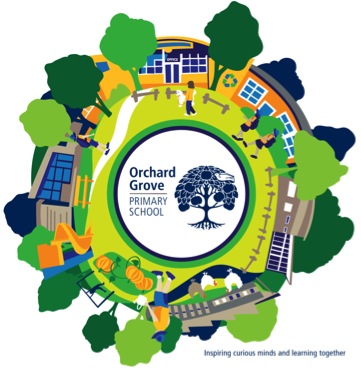 Monitoring and assessment - 2024Term 1 monitoring (optional)Monitoring and assessment - 2024Mid-year monitoringMonitoring and assessment - 2024Term 3 monitoring (optional)Monitoring and assessment - 2024End-of-year monitoringMonitoring and Self-assessment - 2024SEIL FeedbackGoal 2To maximise learning outcomes in literacy and numeracy achievement.To maximise learning outcomes in literacy and numeracy achievement.To maximise learning outcomes in literacy and numeracy achievement.To maximise learning outcomes in literacy and numeracy achievement.12-month target 2.1 targetReading:
Year 3 - Exceeding from 41% in 2023 to 50% in 2024
Year 5 - Exceeding from 48% in 2023 to 53% in 2024

Writing
Year 3 - Exceeding from 19% in 2023 to 25% in 2024
Year 5 - Exceeding from 18% in 2023 to 25% in 2024

Spelling
Year 3 - Exceeding from 33% in 2023 to 38% in 2024
Year 5 - Exceeding from 25% in 2023 to 30% in 2024

Numeracy
Year 3 - Exceeding from 37% in 2023 to 45% in 2024
Year 5 - Exceeding from 20% in 2023 to 30% in 2024

Grammar and Punctuation
Year 3 - Exceeding from 20% in 2023 to 25% in 2024
Year 5 - Exceeding from 24% in 2023 to 29% in 2024Reading:
Year 3 - Exceeding from 41% in 2023 to 50% in 2024
Year 5 - Exceeding from 48% in 2023 to 53% in 2024

Writing
Year 3 - Exceeding from 19% in 2023 to 25% in 2024
Year 5 - Exceeding from 18% in 2023 to 25% in 2024

Spelling
Year 3 - Exceeding from 33% in 2023 to 38% in 2024
Year 5 - Exceeding from 25% in 2023 to 30% in 2024

Numeracy
Year 3 - Exceeding from 37% in 2023 to 45% in 2024
Year 5 - Exceeding from 20% in 2023 to 30% in 2024

Grammar and Punctuation
Year 3 - Exceeding from 20% in 2023 to 25% in 2024
Year 5 - Exceeding from 24% in 2023 to 29% in 2024Reading:
Year 3 - Exceeding from 41% in 2023 to 50% in 2024
Year 5 - Exceeding from 48% in 2023 to 53% in 2024

Writing
Year 3 - Exceeding from 19% in 2023 to 25% in 2024
Year 5 - Exceeding from 18% in 2023 to 25% in 2024

Spelling
Year 3 - Exceeding from 33% in 2023 to 38% in 2024
Year 5 - Exceeding from 25% in 2023 to 30% in 2024

Numeracy
Year 3 - Exceeding from 37% in 2023 to 45% in 2024
Year 5 - Exceeding from 20% in 2023 to 30% in 2024

Grammar and Punctuation
Year 3 - Exceeding from 20% in 2023 to 25% in 2024
Year 5 - Exceeding from 24% in 2023 to 29% in 2024Reading:
Year 3 - Exceeding from 41% in 2023 to 50% in 2024
Year 5 - Exceeding from 48% in 2023 to 53% in 2024

Writing
Year 3 - Exceeding from 19% in 2023 to 25% in 2024
Year 5 - Exceeding from 18% in 2023 to 25% in 2024

Spelling
Year 3 - Exceeding from 33% in 2023 to 38% in 2024
Year 5 - Exceeding from 25% in 2023 to 30% in 2024

Numeracy
Year 3 - Exceeding from 37% in 2023 to 45% in 2024
Year 5 - Exceeding from 20% in 2023 to 30% in 2024

Grammar and Punctuation
Year 3 - Exceeding from 20% in 2023 to 25% in 2024
Year 5 - Exceeding from 24% in 2023 to 29% in 202412-month target 2.2 targetTeacher collaboration - maintain 62% as positive in 2024.
Understand how to analyse data - maintain 91% as positive in 2024.
Seek feedback to improve practice - maintain 73% as positive in 2024.Teacher collaboration - maintain 62% as positive in 2024.
Understand how to analyse data - maintain 91% as positive in 2024.
Seek feedback to improve practice - maintain 73% as positive in 2024.Teacher collaboration - maintain 62% as positive in 2024.
Understand how to analyse data - maintain 91% as positive in 2024.
Seek feedback to improve practice - maintain 73% as positive in 2024.Teacher collaboration - maintain 62% as positive in 2024.
Understand how to analyse data - maintain 91% as positive in 2024.
Seek feedback to improve practice - maintain 73% as positive in 2024.12-month target 2.3 targetEffective teaching from 76% to 84% in 2024
Student motivation and support from 75% to 80% in 2024Effective teaching from 76% to 84% in 2024
Student motivation and support from 75% to 80% in 2024Effective teaching from 76% to 84% in 2024
Student motivation and support from 75% to 80% in 2024Effective teaching from 76% to 84% in 2024
Student motivation and support from 75% to 80% in 2024KIS 2.aBuilding practice excellenceLeverage PLC and collaborative planning processes to maximise the delivery of consistent and high–quality Mathematics instruction.Leverage PLC and collaborative planning processes to maximise the delivery of consistent and high–quality Mathematics instruction.Leverage PLC and collaborative planning processes to maximise the delivery of consistent and high–quality Mathematics instruction.Leverage PLC and collaborative planning processes to maximise the delivery of consistent and high–quality Mathematics instruction.ActionsDevelop a whole school approach to mathematics instruction that aligns with our instructional model
Use mathematics assessment data to inform planning and build teacher understanding of students needs 

Develop a whole school approach to mathematics instruction that aligns with our instructional model
Use mathematics assessment data to inform planning and build teacher understanding of students needs 

Develop a whole school approach to mathematics instruction that aligns with our instructional model
Use mathematics assessment data to inform planning and build teacher understanding of students needs 

Develop a whole school approach to mathematics instruction that aligns with our instructional model
Use mathematics assessment data to inform planning and build teacher understanding of students needs 

Delivery of the annual actions for this KISOutcomesStudents will report higher levels of confidence with numeracy skills
Students will be supported to learn at their point of need
Teachers will plan with the OGPS instructional model to support their delivery of mathematics skills and concepts
Teachers will regularly monitor and review student results and respond to their needs
Leaders will provide professional learning on our approach to mathematics instruction 
Leaders will support teaching staff to review their data and when planning mathematics instruction
Students will report higher levels of confidence with numeracy skills
Students will be supported to learn at their point of need
Teachers will plan with the OGPS instructional model to support their delivery of mathematics skills and concepts
Teachers will regularly monitor and review student results and respond to their needs
Leaders will provide professional learning on our approach to mathematics instruction 
Leaders will support teaching staff to review their data and when planning mathematics instruction
Students will report higher levels of confidence with numeracy skills
Students will be supported to learn at their point of need
Teachers will plan with the OGPS instructional model to support their delivery of mathematics skills and concepts
Teachers will regularly monitor and review student results and respond to their needs
Leaders will provide professional learning on our approach to mathematics instruction 
Leaders will support teaching staff to review their data and when planning mathematics instruction
Students will report higher levels of confidence with numeracy skills
Students will be supported to learn at their point of need
Teachers will plan with the OGPS instructional model to support their delivery of mathematics skills and concepts
Teachers will regularly monitor and review student results and respond to their needs
Leaders will provide professional learning on our approach to mathematics instruction 
Leaders will support teaching staff to review their data and when planning mathematics instruction
Success indicatorsEarly:
Staff use data wall results to assist their planning and understand the students point of need
Mathematics version 2.0 is used in planning
Curriculum documentation show how teams are using the implementing the school’s instructional model for mathematics
Reporting checklists are used for assessment and reporting
Late:
Documentation of a Mathematics Guaranteed Viable Curriculum
Improvement in PAT Maths results
Growth throughout the year in Essential Assessment results
SSS factors: Guaranteed and viable curriculum result will increase
Early:
Staff use data wall results to assist their planning and understand the students point of need
Mathematics version 2.0 is used in planning
Curriculum documentation show how teams are using the implementing the school’s instructional model for mathematics
Reporting checklists are used for assessment and reporting
Late:
Documentation of a Mathematics Guaranteed Viable Curriculum
Improvement in PAT Maths results
Growth throughout the year in Essential Assessment results
SSS factors: Guaranteed and viable curriculum result will increase
Early:
Staff use data wall results to assist their planning and understand the students point of need
Mathematics version 2.0 is used in planning
Curriculum documentation show how teams are using the implementing the school’s instructional model for mathematics
Reporting checklists are used for assessment and reporting
Late:
Documentation of a Mathematics Guaranteed Viable Curriculum
Improvement in PAT Maths results
Growth throughout the year in Essential Assessment results
SSS factors: Guaranteed and viable curriculum result will increase
Early:
Staff use data wall results to assist their planning and understand the students point of need
Mathematics version 2.0 is used in planning
Curriculum documentation show how teams are using the implementing the school’s instructional model for mathematics
Reporting checklists are used for assessment and reporting
Late:
Documentation of a Mathematics Guaranteed Viable Curriculum
Improvement in PAT Maths results
Growth throughout the year in Essential Assessment results
SSS factors: Guaranteed and viable curriculum result will increase
EnablersBarriersCommentary on progressFuture planningOPTIONAL: Upload evidenceActivitiesActivityWhoWhenPercentage completeActivity 1Implement the 2.0 version of the Mathematics curriculum
 Leading teacher(s) PLC leaders Assistant principal Teacher(s)from:
Term 1to:
Term 4-1%Activity 2Create a Mathematics Guaranteed Viable Curriculum that aligns with the Inquiry units  Leading teacher(s) Assistant principal School improvement teamfrom:
Term 1to:
Term 4-1%Activity 3Conduct regular learning walks and talks to gain feedback on the use of the instructional model in maths and future focuses for professional learning School leadership team PLC leaders School improvement teamfrom:
Term 1to:
Term 4-1%Activity 4Mentoring and coaching as needed to support teachers in their teaching of maths. Leading teacher(s) Assistant principalfrom:
Term 1to:
Term 4-1%Activity 5Professional Learning on a variety of mathematical concepts Assistant principal Leading teacher(s)from:
Term 2to:
Term 4-1%Activity 6SIT team to collect and monitor school-wide mathematics results Assistant principal School improvement teamfrom:
Term 1to:
Term 4-1%KIS 2.bEvidence-based high-impact teaching strategiesStrengthen whole school understanding and implementation of evidence–based instructional practices.Strengthen whole school understanding and implementation of evidence–based instructional practices.Strengthen whole school understanding and implementation of evidence–based instructional practices.Strengthen whole school understanding and implementation of evidence–based instructional practices.ActionsRefine our teachers’ pedagogical approach by implementing the school’s ‘Instructional Model’.
Use the school’s ‘Instructional Model’ to outline how teachers should deliver instruction in Reading, Writing, Mathematics and Inquiry.
Refine our teachers’ pedagogical approach by implementing the school’s ‘Instructional Model’.
Use the school’s ‘Instructional Model’ to outline how teachers should deliver instruction in Reading, Writing, Mathematics and Inquiry.
Refine our teachers’ pedagogical approach by implementing the school’s ‘Instructional Model’.
Use the school’s ‘Instructional Model’ to outline how teachers should deliver instruction in Reading, Writing, Mathematics and Inquiry.
Refine our teachers’ pedagogical approach by implementing the school’s ‘Instructional Model’.
Use the school’s ‘Instructional Model’ to outline how teachers should deliver instruction in Reading, Writing, Mathematics and Inquiry.
Delivery of the annual actions for this KISOutcomesStudents will know how lessons are structured and how this supports their learning
Teachers will incorporate and know the benefits of all parts of the instructional model
Teachers will use PLC cycles to reflect on their practice and improve the delivery of their lessons
Teachers will have an understanding of best practice and how we teach at Orchard Grove PS
Leaders will support teaching teams to build their teaching practice
Leaders will conduct professional learning to enhance teachers understanding of all aspects of the instructional model
Students will know how lessons are structured and how this supports their learning
Teachers will incorporate and know the benefits of all parts of the instructional model
Teachers will use PLC cycles to reflect on their practice and improve the delivery of their lessons
Teachers will have an understanding of best practice and how we teach at Orchard Grove PS
Leaders will support teaching teams to build their teaching practice
Leaders will conduct professional learning to enhance teachers understanding of all aspects of the instructional model
Students will know how lessons are structured and how this supports their learning
Teachers will incorporate and know the benefits of all parts of the instructional model
Teachers will use PLC cycles to reflect on their practice and improve the delivery of their lessons
Teachers will have an understanding of best practice and how we teach at Orchard Grove PS
Leaders will support teaching teams to build their teaching practice
Leaders will conduct professional learning to enhance teachers understanding of all aspects of the instructional model
Students will know how lessons are structured and how this supports their learning
Teachers will incorporate and know the benefits of all parts of the instructional model
Teachers will use PLC cycles to reflect on their practice and improve the delivery of their lessons
Teachers will have an understanding of best practice and how we teach at Orchard Grove PS
Leaders will support teaching teams to build their teaching practice
Leaders will conduct professional learning to enhance teachers understanding of all aspects of the instructional model
Success indicatorsEarly:
Curriculum documentation show the use of the instructional model
Learning Walks & Talks observations/data reflect all parts of the instructional model
The Instructional Model is used and on display in planning sessions
Professional learning plan will support teachers to implement the school’s instructional model 
Late:
End of year Victorian Curriculum teacher judgements will show increase in student’s learning growth
SSS factors will show an increased confident in how we teach at Orchard Grove PS
Improvement in PAT data resultsEarly:
Curriculum documentation show the use of the instructional model
Learning Walks & Talks observations/data reflect all parts of the instructional model
The Instructional Model is used and on display in planning sessions
Professional learning plan will support teachers to implement the school’s instructional model 
Late:
End of year Victorian Curriculum teacher judgements will show increase in student’s learning growth
SSS factors will show an increased confident in how we teach at Orchard Grove PS
Improvement in PAT data resultsEarly:
Curriculum documentation show the use of the instructional model
Learning Walks & Talks observations/data reflect all parts of the instructional model
The Instructional Model is used and on display in planning sessions
Professional learning plan will support teachers to implement the school’s instructional model 
Late:
End of year Victorian Curriculum teacher judgements will show increase in student’s learning growth
SSS factors will show an increased confident in how we teach at Orchard Grove PS
Improvement in PAT data resultsEarly:
Curriculum documentation show the use of the instructional model
Learning Walks & Talks observations/data reflect all parts of the instructional model
The Instructional Model is used and on display in planning sessions
Professional learning plan will support teachers to implement the school’s instructional model 
Late:
End of year Victorian Curriculum teacher judgements will show increase in student’s learning growth
SSS factors will show an increased confident in how we teach at Orchard Grove PS
Improvement in PAT data resultsEnablersBarriersCommentary on progressFuture planningOPTIONAL: Upload evidenceActivitiesActivityWhoWhenPercentage completeActivity 1Professional Learning Plan for 2024 - created and implemented School leadership teamfrom:
Term 1to:
Term 1-1%Activity 2Build staff capacity to teach explicit phonics in the early years and establish a spelling program for middle years (Year 3 and 4) Assistant principal PLC leaders Leading teacher(s)from:
Term 1to:
Term 4-1%Activity 3Conduct regular learning walks and talks to gain feedback on the instructional model and future focuses for professional learning School leadership teamfrom:
Term 1to:
Term 4-1%Activity 4Leadership involved in planning to support quality lesson planning. Assistant principal Leading teacher(s)from:
Term 1to:
Term 4-1%Activity 5Professional learning for different aspects of the instructional model
 Assistant principal Leading teacher(s)from:
Term 2to:
Term 4-1%Goal 3To amplify student voice and learner agency.To amplify student voice and learner agency.To amplify student voice and learner agency.To amplify student voice and learner agency.12-month target 3.1 targetStudent voice and agency from 77% to 82% in 2024.
Self-regulation and goal setting from  89% to 94% in 2024.Student voice and agency from 77% to 82% in 2024.
Self-regulation and goal setting from  89% to 94% in 2024.Student voice and agency from 77% to 82% in 2024.
Self-regulation and goal setting from  89% to 94% in 2024.Student voice and agency from 77% to 82% in 2024.
Self-regulation and goal setting from  89% to 94% in 2024.12-month target 3.2 targetMaintain use feedback to improve practice at 73%.
Maintain understand formative assessment at 87%.
Maintain promote student ownership of learning at 82%. Maintain use feedback to improve practice at 73%.
Maintain understand formative assessment at 87%.
Maintain promote student ownership of learning at 82%. Maintain use feedback to improve practice at 73%.
Maintain understand formative assessment at 87%.
Maintain promote student ownership of learning at 82%. Maintain use feedback to improve practice at 73%.
Maintain understand formative assessment at 87%.
Maintain promote student ownership of learning at 82%. 12-month target 3.3 targetStudent agency and voice from 72% to 77% in 2024.Student agency and voice from 72% to 77% in 2024.Student agency and voice from 72% to 77% in 2024.Student agency and voice from 72% to 77% in 2024.KIS 3.aBuilding practice excellenceBuild teacher knowledge and understanding of student voice and learner agencyBuild teacher knowledge and understanding of student voice and learner agencyBuild teacher knowledge and understanding of student voice and learner agencyBuild teacher knowledge and understanding of student voice and learner agencyActionsTo further develop student voice through the school JSC
To use student feedback when planning inquiry units 
To create a student leadership process that is documented in a school policy 
To further develop student voice through the school JSC
To use student feedback when planning inquiry units 
To create a student leadership process that is documented in a school policy 
To further develop student voice through the school JSC
To use student feedback when planning inquiry units 
To create a student leadership process that is documented in a school policy 
To further develop student voice through the school JSC
To use student feedback when planning inquiry units 
To create a student leadership process that is documented in a school policy 
Delivery of the annual actions for this KISOutcomesStudents will have a stronger voice in school decision-making through JSC.
Teachers will support JSC representatives.
Leaders will create a structure to allow student voice from across the school through the JSC.
Students will be more engaged in inquiry units. 
Teachers will design units around student feedback.
Leaders will support teachers in creating engaging inquiry units.  
Students and teachers will have input into the leadership process.
Leaders will develop a student leadership policy that is shared with the school community. Students will have a stronger voice in school decision-making through JSC.
Teachers will support JSC representatives.
Leaders will create a structure to allow student voice from across the school through the JSC.
Students will be more engaged in inquiry units. 
Teachers will design units around student feedback.
Leaders will support teachers in creating engaging inquiry units.  
Students and teachers will have input into the leadership process.
Leaders will develop a student leadership policy that is shared with the school community. Students will have a stronger voice in school decision-making through JSC.
Teachers will support JSC representatives.
Leaders will create a structure to allow student voice from across the school through the JSC.
Students will be more engaged in inquiry units. 
Teachers will design units around student feedback.
Leaders will support teachers in creating engaging inquiry units.  
Students and teachers will have input into the leadership process.
Leaders will develop a student leadership policy that is shared with the school community. Students will have a stronger voice in school decision-making through JSC.
Teachers will support JSC representatives.
Leaders will create a structure to allow student voice from across the school through the JSC.
Students will be more engaged in inquiry units. 
Teachers will design units around student feedback.
Leaders will support teachers in creating engaging inquiry units.  
Students and teachers will have input into the leadership process.
Leaders will develop a student leadership policy that is shared with the school community. Success indicatorsJSC students will provide a monthly report to school council from their meetings and activities
A documented JSC structure.
Surveys will have been created and baseline data gained to inform future AIP goals.
Survey results will show alignment between students and teachers. 
Planning will show evidence of student feedback.
A documented leadership process and policy.
JSC students will provide a monthly report to school council from their meetings and activities
A documented JSC structure.
Surveys will have been created and baseline data gained to inform future AIP goals.
Survey results will show alignment between students and teachers. 
Planning will show evidence of student feedback.
A documented leadership process and policy.
JSC students will provide a monthly report to school council from their meetings and activities
A documented JSC structure.
Surveys will have been created and baseline data gained to inform future AIP goals.
Survey results will show alignment between students and teachers. 
Planning will show evidence of student feedback.
A documented leadership process and policy.
JSC students will provide a monthly report to school council from their meetings and activities
A documented JSC structure.
Surveys will have been created and baseline data gained to inform future AIP goals.
Survey results will show alignment between students and teachers. 
Planning will show evidence of student feedback.
A documented leadership process and policy.
EnablersBarriersCommentary on progressFuture planningOPTIONAL: Upload evidenceActivitiesActivityWhoWhenPercentage completeActivity 1JSC to meet on a regular basis with a documented agenda and purpose. Student leadership coordinatorfrom:
Term 1to:
Term 4-1%Activity 2JSC structure is documented and include students from across the school. Student leadership coordinatorfrom:
Term 3to:
Term 4-1%Activity 3Embed steps for Inquiry planning within teams to ensure student feedback and reflection are included. Curriculum co-ordinator (s) PLC leadersfrom:
Term 1to:
Term 4-1%Activity 4Show teams 2023 student feedback to inform Inquiry units. Curriculum co-ordinator (s)from:
Term 1to:
Term 2-1%Activity 5Create and monitor reflection activities for teachers to use to gain student feedback on inquiry units. Curriculum co-ordinator (s)from:
Term 1to:
Term 2-1%Activity 6Students surveyed around their opinions of the leadership process. Assistant principal School improvement team Teacher(s)from:
Term 1to:
Term 2-1%Activity 7Leadership process documented and policy created. School improvement teamfrom:
Term 2to:
Term 3-1%Goal 4To optimise health and wellbeing outcomes for every student.To optimise health and wellbeing outcomes for every student.To optimise health and wellbeing outcomes for every student.To optimise health and wellbeing outcomes for every student.12-month target 4.1 targetSense of connectedness from 85% to 90% 
Sense of inclusion from 92% to 95%.
School stage transitions from 82% to 86%.Sense of connectedness from 85% to 90% 
Sense of inclusion from 92% to 95%.
School stage transitions from 82% to 86%.Sense of connectedness from 85% to 90% 
Sense of inclusion from 92% to 95%.
School stage transitions from 82% to 86%.Sense of connectedness from 85% to 90% 
Sense of inclusion from 92% to 95%.
School stage transitions from 82% to 86%.12-month target 4.2 targetRespect for diversity - from 88% to 91%. 
Managing bullying  - from 78% to 82%.
Positive transitions - from 83% to 87%.
Promoting positive behaviour - 84% to 89%.Respect for diversity - from 88% to 91%. 
Managing bullying  - from 78% to 82%.
Positive transitions - from 83% to 87%.
Promoting positive behaviour - 84% to 89%.Respect for diversity - from 88% to 91%. 
Managing bullying  - from 78% to 82%.
Positive transitions - from 83% to 87%.
Promoting positive behaviour - 84% to 89%.Respect for diversity - from 88% to 91%. 
Managing bullying  - from 78% to 82%.
Positive transitions - from 83% to 87%.
Promoting positive behaviour - 84% to 89%.KIS 4.aSetting expectations and promoting inclusionBuild and strengthen our high expectations for all students.Build and strengthen our high expectations for all students.Build and strengthen our high expectations for all students.Build and strengthen our high expectations for all students.ActionsContinue to develop our SWPBS framework to support our community in creating and maintaining positive relationships. 
Continue to develop and document our practices around inclusion, differentiation and classroom adjustments. 

Continue to develop our SWPBS framework to support our community in creating and maintaining positive relationships. 
Continue to develop and document our practices around inclusion, differentiation and classroom adjustments. 

Continue to develop our SWPBS framework to support our community in creating and maintaining positive relationships. 
Continue to develop and document our practices around inclusion, differentiation and classroom adjustments. 

Continue to develop our SWPBS framework to support our community in creating and maintaining positive relationships. 
Continue to develop and document our practices around inclusion, differentiation and classroom adjustments. 

Delivery of the annual actions for this KISOutcomesStudents will understand and uphold our school values 
Students will understand and follow our SWPBS expected behaviours matrix, parents will also share this understanding of the SWPBS processes and expectations
Teachers will implement a range of interventions and adjustments in the classroom to support students
Teachers will plan in PLCs and document differentiation and adjustments for students in their cohort
Leaders will support the continuous development and documentation of whole school wellbeing approaches
Leaders will conduct professional learning to enhance teachers understanding of inclusion and adjustmentsStudents will understand and uphold our school values 
Students will understand and follow our SWPBS expected behaviours matrix, parents will also share this understanding of the SWPBS processes and expectations
Teachers will implement a range of interventions and adjustments in the classroom to support students
Teachers will plan in PLCs and document differentiation and adjustments for students in their cohort
Leaders will support the continuous development and documentation of whole school wellbeing approaches
Leaders will conduct professional learning to enhance teachers understanding of inclusion and adjustmentsStudents will understand and uphold our school values 
Students will understand and follow our SWPBS expected behaviours matrix, parents will also share this understanding of the SWPBS processes and expectations
Teachers will implement a range of interventions and adjustments in the classroom to support students
Teachers will plan in PLCs and document differentiation and adjustments for students in their cohort
Leaders will support the continuous development and documentation of whole school wellbeing approaches
Leaders will conduct professional learning to enhance teachers understanding of inclusion and adjustmentsStudents will understand and uphold our school values 
Students will understand and follow our SWPBS expected behaviours matrix, parents will also share this understanding of the SWPBS processes and expectations
Teachers will implement a range of interventions and adjustments in the classroom to support students
Teachers will plan in PLCs and document differentiation and adjustments for students in their cohort
Leaders will support the continuous development and documentation of whole school wellbeing approaches
Leaders will conduct professional learning to enhance teachers understanding of inclusion and adjustmentsSuccess indicatorsEarly Indicators 
Student learning profiles are created and shared with key staff stakeholders (PLC, Specialist Teaching Staff, CRTs).
Parents informed of SWPBS practices within the school through parent handouts and information evenings

Late Indicators
Curriculum documentation to show the explicit teaching of school values and SWPBS expected behaviours.
Curriculum documentation showing differentiation and adjustments.
Survey results show perceptions have improved for students, staff and parentsEarly Indicators 
Student learning profiles are created and shared with key staff stakeholders (PLC, Specialist Teaching Staff, CRTs).
Parents informed of SWPBS practices within the school through parent handouts and information evenings

Late Indicators
Curriculum documentation to show the explicit teaching of school values and SWPBS expected behaviours.
Curriculum documentation showing differentiation and adjustments.
Survey results show perceptions have improved for students, staff and parentsEarly Indicators 
Student learning profiles are created and shared with key staff stakeholders (PLC, Specialist Teaching Staff, CRTs).
Parents informed of SWPBS practices within the school through parent handouts and information evenings

Late Indicators
Curriculum documentation to show the explicit teaching of school values and SWPBS expected behaviours.
Curriculum documentation showing differentiation and adjustments.
Survey results show perceptions have improved for students, staff and parentsEarly Indicators 
Student learning profiles are created and shared with key staff stakeholders (PLC, Specialist Teaching Staff, CRTs).
Parents informed of SWPBS practices within the school through parent handouts and information evenings

Late Indicators
Curriculum documentation to show the explicit teaching of school values and SWPBS expected behaviours.
Curriculum documentation showing differentiation and adjustments.
Survey results show perceptions have improved for students, staff and parentsEnablersBarriersCommentary on progressFuture planningOPTIONAL: Upload evidenceActivitiesActivityWhoWhenPercentage completeActivity 1Planning documents to include specific differentiation and adjustments.  Assistant principal Leading teacher(s)from:
Term 1to:
Term 4-1%Activity 2Provide T2 Reading supports - MacLit and MiniLit Education supportfrom:
Term 1to:
Term 4-1%Activity 3Tier 2 and 3 intervention teacher for Literacy support. Teacher(s)from:
Term 1to:
Term 4-1%Activity 4Professional Learning regarding Individual Education Plans and Behaviour Support Plans. Assistant principal Leading teacher(s)from:
Term 1to:
Term 2-1%Activity 5Professional Learning regarding making reasonable adjustments in the classroom.  Leading teacher(s) Assistant principalfrom:
Term 1to:
Term 4-1%KIS 4.bHealth and wellbeingDevelop partnerships to support student wellbeing and achievement.Develop partnerships to support student wellbeing and achievement.Develop partnerships to support student wellbeing and achievement.Develop partnerships to support student wellbeing and achievement.ActionsBuild staff capacity through whole school trauma-informed professional development (Berry Street).
Establish whole school approaches to manage physical, social, emotional and cultural well-being.
Build staff capacity through whole school trauma-informed professional development (Berry Street).
Establish whole school approaches to manage physical, social, emotional and cultural well-being.
Build staff capacity through whole school trauma-informed professional development (Berry Street).
Establish whole school approaches to manage physical, social, emotional and cultural well-being.
Build staff capacity through whole school trauma-informed professional development (Berry Street).
Establish whole school approaches to manage physical, social, emotional and cultural well-being.
Delivery of the annual actions for this KISOutcomesStudents will have stronger relationships with peers and staff
Teachers will incorporate trauma-informed practices in classes and planning
Teachers will incorporate the wellbeing HITS in their daily teaching practice
Teachers and Leaders will establish agreed wellbeing monitoring processes and leaders will ensure these are documented and visible for staff to use 
Teachers and Leaders will share a common understanding of the whole school's approaches in supporting physical, social, emotional, and cultural wellbeing
Leaders will support the continuous development and documentation of whole school wellbeing approaches
All members of the school community will have a shared understanding of bullyingStudents will have stronger relationships with peers and staff
Teachers will incorporate trauma-informed practices in classes and planning
Teachers will incorporate the wellbeing HITS in their daily teaching practice
Teachers and Leaders will establish agreed wellbeing monitoring processes and leaders will ensure these are documented and visible for staff to use 
Teachers and Leaders will share a common understanding of the whole school's approaches in supporting physical, social, emotional, and cultural wellbeing
Leaders will support the continuous development and documentation of whole school wellbeing approaches
All members of the school community will have a shared understanding of bullyingStudents will have stronger relationships with peers and staff
Teachers will incorporate trauma-informed practices in classes and planning
Teachers will incorporate the wellbeing HITS in their daily teaching practice
Teachers and Leaders will establish agreed wellbeing monitoring processes and leaders will ensure these are documented and visible for staff to use 
Teachers and Leaders will share a common understanding of the whole school's approaches in supporting physical, social, emotional, and cultural wellbeing
Leaders will support the continuous development and documentation of whole school wellbeing approaches
All members of the school community will have a shared understanding of bullyingStudents will have stronger relationships with peers and staff
Teachers will incorporate trauma-informed practices in classes and planning
Teachers will incorporate the wellbeing HITS in their daily teaching practice
Teachers and Leaders will establish agreed wellbeing monitoring processes and leaders will ensure these are documented and visible for staff to use 
Teachers and Leaders will share a common understanding of the whole school's approaches in supporting physical, social, emotional, and cultural wellbeing
Leaders will support the continuous development and documentation of whole school wellbeing approaches
All members of the school community will have a shared understanding of bullyingSuccess indicatorsEarly Indicators
Changes in classroom practice (observed through learning walks and PLC planning documents)
Documentation (flow charts) created for Wellbeing processes and procedures
Curriculum documentation showing the use of wellbeing HITS

Late Indicators
External professional learning attendance for all staff is supported and documented
Teacher reports of student wellbeing concerns Chronicled as required
Student, staff and parent perception surveys
Guaranteed and viable curriculum for WellbeingEarly Indicators
Changes in classroom practice (observed through learning walks and PLC planning documents)
Documentation (flow charts) created for Wellbeing processes and procedures
Curriculum documentation showing the use of wellbeing HITS

Late Indicators
External professional learning attendance for all staff is supported and documented
Teacher reports of student wellbeing concerns Chronicled as required
Student, staff and parent perception surveys
Guaranteed and viable curriculum for WellbeingEarly Indicators
Changes in classroom practice (observed through learning walks and PLC planning documents)
Documentation (flow charts) created for Wellbeing processes and procedures
Curriculum documentation showing the use of wellbeing HITS

Late Indicators
External professional learning attendance for all staff is supported and documented
Teacher reports of student wellbeing concerns Chronicled as required
Student, staff and parent perception surveys
Guaranteed and viable curriculum for WellbeingEarly Indicators
Changes in classroom practice (observed through learning walks and PLC planning documents)
Documentation (flow charts) created for Wellbeing processes and procedures
Curriculum documentation showing the use of wellbeing HITS

Late Indicators
External professional learning attendance for all staff is supported and documented
Teacher reports of student wellbeing concerns Chronicled as required
Student, staff and parent perception surveys
Guaranteed and viable curriculum for WellbeingEnablersBarriersCommentary on progressFuture planningOPTIONAL: Upload evidenceActivitiesActivityWhoWhenPercentage completeActivity 1Whole staff attendance at Berry Street professional learning. All stafffrom:
Term 2to:
Term 2-1%Activity 2Flow chart / procedure to manage student wellbeing created.  Assistant principal Leading teacher(s)from:
Term 1to:
Term 4-1%Activity 3Coaching and Mentoring of staff to further develop their understanding and use of student wellbeing tools Assistant principal Leading teacher(s)from:
Term 1to:
Term 4-1%Activity 4Create and implement a new student checklist for staff use when a new student transitions to our school. Assistant principal Leading teacher(s)from:
Term 1to:
Term 4-1%Activity 5Additional staffing to support Tier 2 and 3 students. Education supportfrom:
Term 1to:
Term 4-1%Activity 6Establish lunchtime and after-school clubs that promote healthy habits and positive relationships. All staff Assistant principalfrom:
Term 1to:
Term 4-1%Activity 7Teachers engage in Professional Learning regarding the High Impact Wellbeing Strategies Leading teacher(s) Assistant principalfrom:
Term 1to:
Term 4-1%Activity 8Create a Wellbeing Guaranteed Viable Curriculum that includes Berry Street practices, Wellbeing HITS, RRRR and SWPBS.  Assistant principal Leading teacher(s)from:
Term 1to:
Term 4-1%Goal 2To maximise learning outcomes in literacy and numeracy achievement.To maximise learning outcomes in literacy and numeracy achievement.To maximise learning outcomes in literacy and numeracy achievement.To maximise learning outcomes in literacy and numeracy achievement.12-month target 2.1 targetReading:
Year 3 - Exceeding from 41% in 2023 to 50% in 2024
Year 5 - Exceeding from 48% in 2023 to 53% in 2024

Writing
Year 3 - Exceeding from 19% in 2023 to 25% in 2024
Year 5 - Exceeding from 18% in 2023 to 25% in 2024

Spelling
Year 3 - Exceeding from 33% in 2023 to 38% in 2024
Year 5 - Exceeding from 25% in 2023 to 30% in 2024

Numeracy
Year 3 - Exceeding from 37% in 2023 to 45% in 2024
Year 5 - Exceeding from 20% in 2023 to 30% in 2024

Grammar and Punctuation
Year 3 - Exceeding from 20% in 2023 to 25% in 2024
Year 5 - Exceeding from 24% in 2023 to 29% in 2024Reading:
Year 3 - Exceeding from 41% in 2023 to 50% in 2024
Year 5 - Exceeding from 48% in 2023 to 53% in 2024

Writing
Year 3 - Exceeding from 19% in 2023 to 25% in 2024
Year 5 - Exceeding from 18% in 2023 to 25% in 2024

Spelling
Year 3 - Exceeding from 33% in 2023 to 38% in 2024
Year 5 - Exceeding from 25% in 2023 to 30% in 2024

Numeracy
Year 3 - Exceeding from 37% in 2023 to 45% in 2024
Year 5 - Exceeding from 20% in 2023 to 30% in 2024

Grammar and Punctuation
Year 3 - Exceeding from 20% in 2023 to 25% in 2024
Year 5 - Exceeding from 24% in 2023 to 29% in 2024Reading:
Year 3 - Exceeding from 41% in 2023 to 50% in 2024
Year 5 - Exceeding from 48% in 2023 to 53% in 2024

Writing
Year 3 - Exceeding from 19% in 2023 to 25% in 2024
Year 5 - Exceeding from 18% in 2023 to 25% in 2024

Spelling
Year 3 - Exceeding from 33% in 2023 to 38% in 2024
Year 5 - Exceeding from 25% in 2023 to 30% in 2024

Numeracy
Year 3 - Exceeding from 37% in 2023 to 45% in 2024
Year 5 - Exceeding from 20% in 2023 to 30% in 2024

Grammar and Punctuation
Year 3 - Exceeding from 20% in 2023 to 25% in 2024
Year 5 - Exceeding from 24% in 2023 to 29% in 2024Reading:
Year 3 - Exceeding from 41% in 2023 to 50% in 2024
Year 5 - Exceeding from 48% in 2023 to 53% in 2024

Writing
Year 3 - Exceeding from 19% in 2023 to 25% in 2024
Year 5 - Exceeding from 18% in 2023 to 25% in 2024

Spelling
Year 3 - Exceeding from 33% in 2023 to 38% in 2024
Year 5 - Exceeding from 25% in 2023 to 30% in 2024

Numeracy
Year 3 - Exceeding from 37% in 2023 to 45% in 2024
Year 5 - Exceeding from 20% in 2023 to 30% in 2024

Grammar and Punctuation
Year 3 - Exceeding from 20% in 2023 to 25% in 2024
Year 5 - Exceeding from 24% in 2023 to 29% in 202412-month target 2.2 targetTeacher collaboration - maintain 62% as positive in 2024.
Understand how to analyse data - maintain 91% as positive in 2024.
Seek feedback to improve practice - maintain 73% as positive in 2024.Teacher collaboration - maintain 62% as positive in 2024.
Understand how to analyse data - maintain 91% as positive in 2024.
Seek feedback to improve practice - maintain 73% as positive in 2024.Teacher collaboration - maintain 62% as positive in 2024.
Understand how to analyse data - maintain 91% as positive in 2024.
Seek feedback to improve practice - maintain 73% as positive in 2024.Teacher collaboration - maintain 62% as positive in 2024.
Understand how to analyse data - maintain 91% as positive in 2024.
Seek feedback to improve practice - maintain 73% as positive in 2024.12-month target 2.3 targetEffective teaching from 76% to 84% in 2024
Student motivation and support from 75% to 80% in 2024Effective teaching from 76% to 84% in 2024
Student motivation and support from 75% to 80% in 2024Effective teaching from 76% to 84% in 2024
Student motivation and support from 75% to 80% in 2024Effective teaching from 76% to 84% in 2024
Student motivation and support from 75% to 80% in 2024KIS 2.aBuilding practice excellenceLeverage PLC and collaborative planning processes to maximise the delivery of consistent and high–quality Mathematics instruction.Leverage PLC and collaborative planning processes to maximise the delivery of consistent and high–quality Mathematics instruction.Leverage PLC and collaborative planning processes to maximise the delivery of consistent and high–quality Mathematics instruction.Leverage PLC and collaborative planning processes to maximise the delivery of consistent and high–quality Mathematics instruction.ActionsDevelop a whole school approach to mathematics instruction that aligns with our instructional model
Use mathematics assessment data to inform planning and build teacher understanding of students needs 

Develop a whole school approach to mathematics instruction that aligns with our instructional model
Use mathematics assessment data to inform planning and build teacher understanding of students needs 

Develop a whole school approach to mathematics instruction that aligns with our instructional model
Use mathematics assessment data to inform planning and build teacher understanding of students needs 

Develop a whole school approach to mathematics instruction that aligns with our instructional model
Use mathematics assessment data to inform planning and build teacher understanding of students needs 

Delivery of the annual actions for this KISOutcomesStudents will report higher levels of confidence with numeracy skills
Students will be supported to learn at their point of need
Teachers will plan with the OGPS instructional model to support their delivery of mathematics skills and concepts
Teachers will regularly monitor and review student results and respond to their needs
Leaders will provide professional learning on our approach to mathematics instruction 
Leaders will support teaching staff to review their data and when planning mathematics instruction
Students will report higher levels of confidence with numeracy skills
Students will be supported to learn at their point of need
Teachers will plan with the OGPS instructional model to support their delivery of mathematics skills and concepts
Teachers will regularly monitor and review student results and respond to their needs
Leaders will provide professional learning on our approach to mathematics instruction 
Leaders will support teaching staff to review their data and when planning mathematics instruction
Students will report higher levels of confidence with numeracy skills
Students will be supported to learn at their point of need
Teachers will plan with the OGPS instructional model to support their delivery of mathematics skills and concepts
Teachers will regularly monitor and review student results and respond to their needs
Leaders will provide professional learning on our approach to mathematics instruction 
Leaders will support teaching staff to review their data and when planning mathematics instruction
Students will report higher levels of confidence with numeracy skills
Students will be supported to learn at their point of need
Teachers will plan with the OGPS instructional model to support their delivery of mathematics skills and concepts
Teachers will regularly monitor and review student results and respond to their needs
Leaders will provide professional learning on our approach to mathematics instruction 
Leaders will support teaching staff to review their data and when planning mathematics instruction
Success indicatorsEarly:
Staff use data wall results to assist their planning and understand the students point of need
Mathematics version 2.0 is used in planning
Curriculum documentation show how teams are using the implementing the school’s instructional model for mathematics
Reporting checklists are used for assessment and reporting
Late:
Documentation of a Mathematics Guaranteed Viable Curriculum
Improvement in PAT Maths results
Growth throughout the year in Essential Assessment results
SSS factors: Guaranteed and viable curriculum result will increase
Early:
Staff use data wall results to assist their planning and understand the students point of need
Mathematics version 2.0 is used in planning
Curriculum documentation show how teams are using the implementing the school’s instructional model for mathematics
Reporting checklists are used for assessment and reporting
Late:
Documentation of a Mathematics Guaranteed Viable Curriculum
Improvement in PAT Maths results
Growth throughout the year in Essential Assessment results
SSS factors: Guaranteed and viable curriculum result will increase
Early:
Staff use data wall results to assist their planning and understand the students point of need
Mathematics version 2.0 is used in planning
Curriculum documentation show how teams are using the implementing the school’s instructional model for mathematics
Reporting checklists are used for assessment and reporting
Late:
Documentation of a Mathematics Guaranteed Viable Curriculum
Improvement in PAT Maths results
Growth throughout the year in Essential Assessment results
SSS factors: Guaranteed and viable curriculum result will increase
Early:
Staff use data wall results to assist their planning and understand the students point of need
Mathematics version 2.0 is used in planning
Curriculum documentation show how teams are using the implementing the school’s instructional model for mathematics
Reporting checklists are used for assessment and reporting
Late:
Documentation of a Mathematics Guaranteed Viable Curriculum
Improvement in PAT Maths results
Growth throughout the year in Essential Assessment results
SSS factors: Guaranteed and viable curriculum result will increase
EnablersBarriersCommentary on progressFuture planningOPTIONAL: Upload evidenceActivitiesActivityWhoWhenPercentage completeActivity 1Implement the 2.0 version of the Mathematics curriculum
 Leading teacher(s) PLC leaders Assistant principal Teacher(s)from:
Term 1to:
Term 4-1%Activity 2Create a Mathematics Guaranteed Viable Curriculum that aligns with the Inquiry units  Leading teacher(s) Assistant principal School improvement teamfrom:
Term 1to:
Term 4-1%Activity 3Conduct regular learning walks and talks to gain feedback on the use of the instructional model in maths and future focuses for professional learning School leadership team PLC leaders School improvement teamfrom:
Term 1to:
Term 4-1%Activity 4Mentoring and coaching as needed to support teachers in their teaching of maths. Leading teacher(s) Assistant principalfrom:
Term 1to:
Term 4-1%Activity 5Professional Learning on a variety of mathematical concepts Assistant principal Leading teacher(s)from:
Term 2to:
Term 4-1%Activity 6SIT team to collect and monitor school-wide mathematics results Assistant principal School improvement teamfrom:
Term 1to:
Term 4-1%KIS 2.bEvidence-based high-impact teaching strategiesStrengthen whole school understanding and implementation of evidence–based instructional practices.Strengthen whole school understanding and implementation of evidence–based instructional practices.Strengthen whole school understanding and implementation of evidence–based instructional practices.Strengthen whole school understanding and implementation of evidence–based instructional practices.ActionsRefine our teachers’ pedagogical approach by implementing the school’s ‘Instructional Model’.
Use the school’s ‘Instructional Model’ to outline how teachers should deliver instruction in Reading, Writing, Mathematics and Inquiry.
Refine our teachers’ pedagogical approach by implementing the school’s ‘Instructional Model’.
Use the school’s ‘Instructional Model’ to outline how teachers should deliver instruction in Reading, Writing, Mathematics and Inquiry.
Refine our teachers’ pedagogical approach by implementing the school’s ‘Instructional Model’.
Use the school’s ‘Instructional Model’ to outline how teachers should deliver instruction in Reading, Writing, Mathematics and Inquiry.
Refine our teachers’ pedagogical approach by implementing the school’s ‘Instructional Model’.
Use the school’s ‘Instructional Model’ to outline how teachers should deliver instruction in Reading, Writing, Mathematics and Inquiry.
Delivery of the annual actions for this KISOutcomesStudents will know how lessons are structured and how this supports their learning
Teachers will incorporate and know the benefits of all parts of the instructional model
Teachers will use PLC cycles to reflect on their practice and improve the delivery of their lessons
Teachers will have an understanding of best practice and how we teach at Orchard Grove PS
Leaders will support teaching teams to build their teaching practice
Leaders will conduct professional learning to enhance teachers understanding of all aspects of the instructional model
Students will know how lessons are structured and how this supports their learning
Teachers will incorporate and know the benefits of all parts of the instructional model
Teachers will use PLC cycles to reflect on their practice and improve the delivery of their lessons
Teachers will have an understanding of best practice and how we teach at Orchard Grove PS
Leaders will support teaching teams to build their teaching practice
Leaders will conduct professional learning to enhance teachers understanding of all aspects of the instructional model
Students will know how lessons are structured and how this supports their learning
Teachers will incorporate and know the benefits of all parts of the instructional model
Teachers will use PLC cycles to reflect on their practice and improve the delivery of their lessons
Teachers will have an understanding of best practice and how we teach at Orchard Grove PS
Leaders will support teaching teams to build their teaching practice
Leaders will conduct professional learning to enhance teachers understanding of all aspects of the instructional model
Students will know how lessons are structured and how this supports their learning
Teachers will incorporate and know the benefits of all parts of the instructional model
Teachers will use PLC cycles to reflect on their practice and improve the delivery of their lessons
Teachers will have an understanding of best practice and how we teach at Orchard Grove PS
Leaders will support teaching teams to build their teaching practice
Leaders will conduct professional learning to enhance teachers understanding of all aspects of the instructional model
Success indicatorsEarly:
Curriculum documentation show the use of the instructional model
Learning Walks & Talks observations/data reflect all parts of the instructional model
The Instructional Model is used and on display in planning sessions
Professional learning plan will support teachers to implement the school’s instructional model 
Late:
End of year Victorian Curriculum teacher judgements will show increase in student’s learning growth
SSS factors will show an increased confident in how we teach at Orchard Grove PS
Improvement in PAT data resultsEarly:
Curriculum documentation show the use of the instructional model
Learning Walks & Talks observations/data reflect all parts of the instructional model
The Instructional Model is used and on display in planning sessions
Professional learning plan will support teachers to implement the school’s instructional model 
Late:
End of year Victorian Curriculum teacher judgements will show increase in student’s learning growth
SSS factors will show an increased confident in how we teach at Orchard Grove PS
Improvement in PAT data resultsEarly:
Curriculum documentation show the use of the instructional model
Learning Walks & Talks observations/data reflect all parts of the instructional model
The Instructional Model is used and on display in planning sessions
Professional learning plan will support teachers to implement the school’s instructional model 
Late:
End of year Victorian Curriculum teacher judgements will show increase in student’s learning growth
SSS factors will show an increased confident in how we teach at Orchard Grove PS
Improvement in PAT data resultsEarly:
Curriculum documentation show the use of the instructional model
Learning Walks & Talks observations/data reflect all parts of the instructional model
The Instructional Model is used and on display in planning sessions
Professional learning plan will support teachers to implement the school’s instructional model 
Late:
End of year Victorian Curriculum teacher judgements will show increase in student’s learning growth
SSS factors will show an increased confident in how we teach at Orchard Grove PS
Improvement in PAT data resultsEnablersBarriersCommentary on progressFuture planningOPTIONAL: Upload evidenceActivitiesActivityWhoWhenPercentage completeActivity 1Professional Learning Plan for 2024 - created and implemented School leadership teamfrom:
Term 1to:
Term 1-1%Activity 2Build staff capacity to teach explicit phonics in the early years and establish a spelling program for middle years (Year 3 and 4) Assistant principal PLC leaders Leading teacher(s)from:
Term 1to:
Term 4-1%Activity 3Conduct regular learning walks and talks to gain feedback on the instructional model and future focuses for professional learning School leadership teamfrom:
Term 1to:
Term 4-1%Activity 4Leadership involved in planning to support quality lesson planning. Assistant principal Leading teacher(s)from:
Term 1to:
Term 4-1%Activity 5Professional learning for different aspects of the instructional model
 Assistant principal Leading teacher(s)from:
Term 2to:
Term 4-1%Goal 3To amplify student voice and learner agency.To amplify student voice and learner agency.To amplify student voice and learner agency.To amplify student voice and learner agency.12-month target 3.1 targetStudent voice and agency from 77% to 82% in 2024.
Self-regulation and goal setting from  89% to 94% in 2024.Student voice and agency from 77% to 82% in 2024.
Self-regulation and goal setting from  89% to 94% in 2024.Student voice and agency from 77% to 82% in 2024.
Self-regulation and goal setting from  89% to 94% in 2024.Student voice and agency from 77% to 82% in 2024.
Self-regulation and goal setting from  89% to 94% in 2024.12-month target 3.2 targetMaintain use feedback to improve practice at 73%.
Maintain understand formative assessment at 87%.
Maintain promote student ownership of learning at 82%. Maintain use feedback to improve practice at 73%.
Maintain understand formative assessment at 87%.
Maintain promote student ownership of learning at 82%. Maintain use feedback to improve practice at 73%.
Maintain understand formative assessment at 87%.
Maintain promote student ownership of learning at 82%. Maintain use feedback to improve practice at 73%.
Maintain understand formative assessment at 87%.
Maintain promote student ownership of learning at 82%. 12-month target 3.3 targetStudent agency and voice from 72% to 77% in 2024.Student agency and voice from 72% to 77% in 2024.Student agency and voice from 72% to 77% in 2024.Student agency and voice from 72% to 77% in 2024.KIS 3.aBuilding practice excellenceBuild teacher knowledge and understanding of student voice and learner agencyBuild teacher knowledge and understanding of student voice and learner agencyBuild teacher knowledge and understanding of student voice and learner agencyBuild teacher knowledge and understanding of student voice and learner agencyActionsTo further develop student voice through the school JSC
To use student feedback when planning inquiry units 
To create a student leadership process that is documented in a school policy 
To further develop student voice through the school JSC
To use student feedback when planning inquiry units 
To create a student leadership process that is documented in a school policy 
To further develop student voice through the school JSC
To use student feedback when planning inquiry units 
To create a student leadership process that is documented in a school policy 
To further develop student voice through the school JSC
To use student feedback when planning inquiry units 
To create a student leadership process that is documented in a school policy 
Delivery of the annual actions for this KISOutcomesStudents will have a stronger voice in school decision-making through JSC.
Teachers will support JSC representatives.
Leaders will create a structure to allow student voice from across the school through the JSC.
Students will be more engaged in inquiry units. 
Teachers will design units around student feedback.
Leaders will support teachers in creating engaging inquiry units.  
Students and teachers will have input into the leadership process.
Leaders will develop a student leadership policy that is shared with the school community. Students will have a stronger voice in school decision-making through JSC.
Teachers will support JSC representatives.
Leaders will create a structure to allow student voice from across the school through the JSC.
Students will be more engaged in inquiry units. 
Teachers will design units around student feedback.
Leaders will support teachers in creating engaging inquiry units.  
Students and teachers will have input into the leadership process.
Leaders will develop a student leadership policy that is shared with the school community. Students will have a stronger voice in school decision-making through JSC.
Teachers will support JSC representatives.
Leaders will create a structure to allow student voice from across the school through the JSC.
Students will be more engaged in inquiry units. 
Teachers will design units around student feedback.
Leaders will support teachers in creating engaging inquiry units.  
Students and teachers will have input into the leadership process.
Leaders will develop a student leadership policy that is shared with the school community. Students will have a stronger voice in school decision-making through JSC.
Teachers will support JSC representatives.
Leaders will create a structure to allow student voice from across the school through the JSC.
Students will be more engaged in inquiry units. 
Teachers will design units around student feedback.
Leaders will support teachers in creating engaging inquiry units.  
Students and teachers will have input into the leadership process.
Leaders will develop a student leadership policy that is shared with the school community. Success indicatorsJSC students will provide a monthly report to school council from their meetings and activities
A documented JSC structure.
Surveys will have been created and baseline data gained to inform future AIP goals.
Survey results will show alignment between students and teachers. 
Planning will show evidence of student feedback.
A documented leadership process and policy.
JSC students will provide a monthly report to school council from their meetings and activities
A documented JSC structure.
Surveys will have been created and baseline data gained to inform future AIP goals.
Survey results will show alignment between students and teachers. 
Planning will show evidence of student feedback.
A documented leadership process and policy.
JSC students will provide a monthly report to school council from their meetings and activities
A documented JSC structure.
Surveys will have been created and baseline data gained to inform future AIP goals.
Survey results will show alignment between students and teachers. 
Planning will show evidence of student feedback.
A documented leadership process and policy.
JSC students will provide a monthly report to school council from their meetings and activities
A documented JSC structure.
Surveys will have been created and baseline data gained to inform future AIP goals.
Survey results will show alignment between students and teachers. 
Planning will show evidence of student feedback.
A documented leadership process and policy.
EnablersBarriersCommentary on progressFuture planningOPTIONAL: Upload evidenceActivitiesActivityWhoWhenPercentage completeActivity 1JSC to meet on a regular basis with a documented agenda and purpose. Student leadership coordinatorfrom:
Term 1to:
Term 4-1%Activity 2JSC structure is documented and include students from across the school. Student leadership coordinatorfrom:
Term 3to:
Term 4-1%Activity 3Embed steps for Inquiry planning within teams to ensure student feedback and reflection are included. Curriculum co-ordinator (s) PLC leadersfrom:
Term 1to:
Term 4-1%Activity 4Show teams 2023 student feedback to inform Inquiry units. Curriculum co-ordinator (s)from:
Term 1to:
Term 2-1%Activity 5Create and monitor reflection activities for teachers to use to gain student feedback on inquiry units. Curriculum co-ordinator (s)from:
Term 1to:
Term 2-1%Activity 6Students surveyed around their opinions of the leadership process. Assistant principal School improvement team Teacher(s)from:
Term 1to:
Term 2-1%Activity 7Leadership process documented and policy created. School improvement teamfrom:
Term 2to:
Term 3-1%Goal 4To optimise health and wellbeing outcomes for every student.To optimise health and wellbeing outcomes for every student.To optimise health and wellbeing outcomes for every student.To optimise health and wellbeing outcomes for every student.12-month target 4.1 targetSense of connectedness from 85% to 90% 
Sense of inclusion from 92% to 95%.
School stage transitions from 82% to 86%.Sense of connectedness from 85% to 90% 
Sense of inclusion from 92% to 95%.
School stage transitions from 82% to 86%.Sense of connectedness from 85% to 90% 
Sense of inclusion from 92% to 95%.
School stage transitions from 82% to 86%.Sense of connectedness from 85% to 90% 
Sense of inclusion from 92% to 95%.
School stage transitions from 82% to 86%.12-month target 4.2 targetRespect for diversity - from 88% to 91%. 
Managing bullying  - from 78% to 82%.
Positive transitions - from 83% to 87%.
Promoting positive behaviour - 84% to 89%.Respect for diversity - from 88% to 91%. 
Managing bullying  - from 78% to 82%.
Positive transitions - from 83% to 87%.
Promoting positive behaviour - 84% to 89%.Respect for diversity - from 88% to 91%. 
Managing bullying  - from 78% to 82%.
Positive transitions - from 83% to 87%.
Promoting positive behaviour - 84% to 89%.Respect for diversity - from 88% to 91%. 
Managing bullying  - from 78% to 82%.
Positive transitions - from 83% to 87%.
Promoting positive behaviour - 84% to 89%.KIS 4.aSetting expectations and promoting inclusionBuild and strengthen our high expectations for all students.Build and strengthen our high expectations for all students.Build and strengthen our high expectations for all students.Build and strengthen our high expectations for all students.ActionsContinue to develop our SWPBS framework to support our community in creating and maintaining positive relationships. 
Continue to develop and document our practices around inclusion, differentiation and classroom adjustments. 

Continue to develop our SWPBS framework to support our community in creating and maintaining positive relationships. 
Continue to develop and document our practices around inclusion, differentiation and classroom adjustments. 

Continue to develop our SWPBS framework to support our community in creating and maintaining positive relationships. 
Continue to develop and document our practices around inclusion, differentiation and classroom adjustments. 

Continue to develop our SWPBS framework to support our community in creating and maintaining positive relationships. 
Continue to develop and document our practices around inclusion, differentiation and classroom adjustments. 

Delivery of the annual actions for this KISOutcomesStudents will understand and uphold our school values 
Students will understand and follow our SWPBS expected behaviours matrix, parents will also share this understanding of the SWPBS processes and expectations
Teachers will implement a range of interventions and adjustments in the classroom to support students
Teachers will plan in PLCs and document differentiation and adjustments for students in their cohort
Leaders will support the continuous development and documentation of whole school wellbeing approaches
Leaders will conduct professional learning to enhance teachers understanding of inclusion and adjustmentsStudents will understand and uphold our school values 
Students will understand and follow our SWPBS expected behaviours matrix, parents will also share this understanding of the SWPBS processes and expectations
Teachers will implement a range of interventions and adjustments in the classroom to support students
Teachers will plan in PLCs and document differentiation and adjustments for students in their cohort
Leaders will support the continuous development and documentation of whole school wellbeing approaches
Leaders will conduct professional learning to enhance teachers understanding of inclusion and adjustmentsStudents will understand and uphold our school values 
Students will understand and follow our SWPBS expected behaviours matrix, parents will also share this understanding of the SWPBS processes and expectations
Teachers will implement a range of interventions and adjustments in the classroom to support students
Teachers will plan in PLCs and document differentiation and adjustments for students in their cohort
Leaders will support the continuous development and documentation of whole school wellbeing approaches
Leaders will conduct professional learning to enhance teachers understanding of inclusion and adjustmentsStudents will understand and uphold our school values 
Students will understand and follow our SWPBS expected behaviours matrix, parents will also share this understanding of the SWPBS processes and expectations
Teachers will implement a range of interventions and adjustments in the classroom to support students
Teachers will plan in PLCs and document differentiation and adjustments for students in their cohort
Leaders will support the continuous development and documentation of whole school wellbeing approaches
Leaders will conduct professional learning to enhance teachers understanding of inclusion and adjustmentsSuccess indicatorsEarly Indicators 
Student learning profiles are created and shared with key staff stakeholders (PLC, Specialist Teaching Staff, CRTs).
Parents informed of SWPBS practices within the school through parent handouts and information evenings

Late Indicators
Curriculum documentation to show the explicit teaching of school values and SWPBS expected behaviours.
Curriculum documentation showing differentiation and adjustments.
Survey results show perceptions have improved for students, staff and parentsEarly Indicators 
Student learning profiles are created and shared with key staff stakeholders (PLC, Specialist Teaching Staff, CRTs).
Parents informed of SWPBS practices within the school through parent handouts and information evenings

Late Indicators
Curriculum documentation to show the explicit teaching of school values and SWPBS expected behaviours.
Curriculum documentation showing differentiation and adjustments.
Survey results show perceptions have improved for students, staff and parentsEarly Indicators 
Student learning profiles are created and shared with key staff stakeholders (PLC, Specialist Teaching Staff, CRTs).
Parents informed of SWPBS practices within the school through parent handouts and information evenings

Late Indicators
Curriculum documentation to show the explicit teaching of school values and SWPBS expected behaviours.
Curriculum documentation showing differentiation and adjustments.
Survey results show perceptions have improved for students, staff and parentsEarly Indicators 
Student learning profiles are created and shared with key staff stakeholders (PLC, Specialist Teaching Staff, CRTs).
Parents informed of SWPBS practices within the school through parent handouts and information evenings

Late Indicators
Curriculum documentation to show the explicit teaching of school values and SWPBS expected behaviours.
Curriculum documentation showing differentiation and adjustments.
Survey results show perceptions have improved for students, staff and parentsEnablersBarriersCommentary on progressFuture planningOPTIONAL: Upload evidenceActivitiesActivityWhoWhenPercentage completeActivity 1Planning documents to include specific differentiation and adjustments.  Assistant principal Leading teacher(s)from:
Term 1to:
Term 4-1%Activity 2Provide T2 Reading supports - MacLit and MiniLit Education supportfrom:
Term 1to:
Term 4-1%Activity 3Tier 2 and 3 intervention teacher for Literacy support. Teacher(s)from:
Term 1to:
Term 4-1%Activity 4Professional Learning regarding Individual Education Plans and Behaviour Support Plans. Assistant principal Leading teacher(s)from:
Term 1to:
Term 2-1%Activity 5Professional Learning regarding making reasonable adjustments in the classroom.  Leading teacher(s) Assistant principalfrom:
Term 1to:
Term 4-1%KIS 4.bHealth and wellbeingDevelop partnerships to support student wellbeing and achievement.Develop partnerships to support student wellbeing and achievement.Develop partnerships to support student wellbeing and achievement.Develop partnerships to support student wellbeing and achievement.ActionsBuild staff capacity through whole school trauma-informed professional development (Berry Street).
Establish whole school approaches to manage physical, social, emotional and cultural well-being.
Build staff capacity through whole school trauma-informed professional development (Berry Street).
Establish whole school approaches to manage physical, social, emotional and cultural well-being.
Build staff capacity through whole school trauma-informed professional development (Berry Street).
Establish whole school approaches to manage physical, social, emotional and cultural well-being.
Build staff capacity through whole school trauma-informed professional development (Berry Street).
Establish whole school approaches to manage physical, social, emotional and cultural well-being.
Delivery of the annual actions for this KISOutcomesStudents will have stronger relationships with peers and staff
Teachers will incorporate trauma-informed practices in classes and planning
Teachers will incorporate the wellbeing HITS in their daily teaching practice
Teachers and Leaders will establish agreed wellbeing monitoring processes and leaders will ensure these are documented and visible for staff to use 
Teachers and Leaders will share a common understanding of the whole school's approaches in supporting physical, social, emotional, and cultural wellbeing
Leaders will support the continuous development and documentation of whole school wellbeing approaches
All members of the school community will have a shared understanding of bullyingStudents will have stronger relationships with peers and staff
Teachers will incorporate trauma-informed practices in classes and planning
Teachers will incorporate the wellbeing HITS in their daily teaching practice
Teachers and Leaders will establish agreed wellbeing monitoring processes and leaders will ensure these are documented and visible for staff to use 
Teachers and Leaders will share a common understanding of the whole school's approaches in supporting physical, social, emotional, and cultural wellbeing
Leaders will support the continuous development and documentation of whole school wellbeing approaches
All members of the school community will have a shared understanding of bullyingStudents will have stronger relationships with peers and staff
Teachers will incorporate trauma-informed practices in classes and planning
Teachers will incorporate the wellbeing HITS in their daily teaching practice
Teachers and Leaders will establish agreed wellbeing monitoring processes and leaders will ensure these are documented and visible for staff to use 
Teachers and Leaders will share a common understanding of the whole school's approaches in supporting physical, social, emotional, and cultural wellbeing
Leaders will support the continuous development and documentation of whole school wellbeing approaches
All members of the school community will have a shared understanding of bullyingStudents will have stronger relationships with peers and staff
Teachers will incorporate trauma-informed practices in classes and planning
Teachers will incorporate the wellbeing HITS in their daily teaching practice
Teachers and Leaders will establish agreed wellbeing monitoring processes and leaders will ensure these are documented and visible for staff to use 
Teachers and Leaders will share a common understanding of the whole school's approaches in supporting physical, social, emotional, and cultural wellbeing
Leaders will support the continuous development and documentation of whole school wellbeing approaches
All members of the school community will have a shared understanding of bullyingSuccess indicatorsEarly Indicators
Changes in classroom practice (observed through learning walks and PLC planning documents)
Documentation (flow charts) created for Wellbeing processes and procedures
Curriculum documentation showing the use of wellbeing HITS

Late Indicators
External professional learning attendance for all staff is supported and documented
Teacher reports of student wellbeing concerns Chronicled as required
Student, staff and parent perception surveys
Guaranteed and viable curriculum for WellbeingEarly Indicators
Changes in classroom practice (observed through learning walks and PLC planning documents)
Documentation (flow charts) created for Wellbeing processes and procedures
Curriculum documentation showing the use of wellbeing HITS

Late Indicators
External professional learning attendance for all staff is supported and documented
Teacher reports of student wellbeing concerns Chronicled as required
Student, staff and parent perception surveys
Guaranteed and viable curriculum for WellbeingEarly Indicators
Changes in classroom practice (observed through learning walks and PLC planning documents)
Documentation (flow charts) created for Wellbeing processes and procedures
Curriculum documentation showing the use of wellbeing HITS

Late Indicators
External professional learning attendance for all staff is supported and documented
Teacher reports of student wellbeing concerns Chronicled as required
Student, staff and parent perception surveys
Guaranteed and viable curriculum for WellbeingEarly Indicators
Changes in classroom practice (observed through learning walks and PLC planning documents)
Documentation (flow charts) created for Wellbeing processes and procedures
Curriculum documentation showing the use of wellbeing HITS

Late Indicators
External professional learning attendance for all staff is supported and documented
Teacher reports of student wellbeing concerns Chronicled as required
Student, staff and parent perception surveys
Guaranteed and viable curriculum for WellbeingEnablersBarriersCommentary on progressFuture planningOPTIONAL: Upload evidenceActivitiesActivityWhoWhenPercentage completeActivity 1Whole staff attendance at Berry Street professional learning. All stafffrom:
Term 2to:
Term 2-1%Activity 2Flow chart / procedure to manage student wellbeing created.  Assistant principal Leading teacher(s)from:
Term 1to:
Term 4-1%Activity 3Coaching and Mentoring of staff to further develop their understanding and use of student wellbeing tools Assistant principal Leading teacher(s)from:
Term 1to:
Term 4-1%Activity 4Create and implement a new student checklist for staff use when a new student transitions to our school. Assistant principal Leading teacher(s)from:
Term 1to:
Term 4-1%Activity 5Additional staffing to support Tier 2 and 3 students. Education supportfrom:
Term 1to:
Term 4-1%Activity 6Establish lunchtime and after-school clubs that promote healthy habits and positive relationships. All staff Assistant principalfrom:
Term 1to:
Term 4-1%Activity 7Teachers engage in Professional Learning regarding the High Impact Wellbeing Strategies Leading teacher(s) Assistant principalfrom:
Term 1to:
Term 4-1%Activity 8Create a Wellbeing Guaranteed Viable Curriculum that includes Berry Street practices, Wellbeing HITS, RRRR and SWPBS.  Assistant principal Leading teacher(s)from:
Term 1to:
Term 4-1%Goal 2To maximise learning outcomes in literacy and numeracy achievement.To maximise learning outcomes in literacy and numeracy achievement.To maximise learning outcomes in literacy and numeracy achievement.To maximise learning outcomes in literacy and numeracy achievement.12-month target 2.1 targetReading:
Year 3 - Exceeding from 41% in 2023 to 50% in 2024
Year 5 - Exceeding from 48% in 2023 to 53% in 2024

Writing
Year 3 - Exceeding from 19% in 2023 to 25% in 2024
Year 5 - Exceeding from 18% in 2023 to 25% in 2024

Spelling
Year 3 - Exceeding from 33% in 2023 to 38% in 2024
Year 5 - Exceeding from 25% in 2023 to 30% in 2024

Numeracy
Year 3 - Exceeding from 37% in 2023 to 45% in 2024
Year 5 - Exceeding from 20% in 2023 to 30% in 2024

Grammar and Punctuation
Year 3 - Exceeding from 20% in 2023 to 25% in 2024
Year 5 - Exceeding from 24% in 2023 to 29% in 2024Reading:
Year 3 - Exceeding from 41% in 2023 to 50% in 2024
Year 5 - Exceeding from 48% in 2023 to 53% in 2024

Writing
Year 3 - Exceeding from 19% in 2023 to 25% in 2024
Year 5 - Exceeding from 18% in 2023 to 25% in 2024

Spelling
Year 3 - Exceeding from 33% in 2023 to 38% in 2024
Year 5 - Exceeding from 25% in 2023 to 30% in 2024

Numeracy
Year 3 - Exceeding from 37% in 2023 to 45% in 2024
Year 5 - Exceeding from 20% in 2023 to 30% in 2024

Grammar and Punctuation
Year 3 - Exceeding from 20% in 2023 to 25% in 2024
Year 5 - Exceeding from 24% in 2023 to 29% in 2024Reading:
Year 3 - Exceeding from 41% in 2023 to 50% in 2024
Year 5 - Exceeding from 48% in 2023 to 53% in 2024

Writing
Year 3 - Exceeding from 19% in 2023 to 25% in 2024
Year 5 - Exceeding from 18% in 2023 to 25% in 2024

Spelling
Year 3 - Exceeding from 33% in 2023 to 38% in 2024
Year 5 - Exceeding from 25% in 2023 to 30% in 2024

Numeracy
Year 3 - Exceeding from 37% in 2023 to 45% in 2024
Year 5 - Exceeding from 20% in 2023 to 30% in 2024

Grammar and Punctuation
Year 3 - Exceeding from 20% in 2023 to 25% in 2024
Year 5 - Exceeding from 24% in 2023 to 29% in 2024Reading:
Year 3 - Exceeding from 41% in 2023 to 50% in 2024
Year 5 - Exceeding from 48% in 2023 to 53% in 2024

Writing
Year 3 - Exceeding from 19% in 2023 to 25% in 2024
Year 5 - Exceeding from 18% in 2023 to 25% in 2024

Spelling
Year 3 - Exceeding from 33% in 2023 to 38% in 2024
Year 5 - Exceeding from 25% in 2023 to 30% in 2024

Numeracy
Year 3 - Exceeding from 37% in 2023 to 45% in 2024
Year 5 - Exceeding from 20% in 2023 to 30% in 2024

Grammar and Punctuation
Year 3 - Exceeding from 20% in 2023 to 25% in 2024
Year 5 - Exceeding from 24% in 2023 to 29% in 202412-month target 2.2 targetTeacher collaboration - maintain 62% as positive in 2024.
Understand how to analyse data - maintain 91% as positive in 2024.
Seek feedback to improve practice - maintain 73% as positive in 2024.Teacher collaboration - maintain 62% as positive in 2024.
Understand how to analyse data - maintain 91% as positive in 2024.
Seek feedback to improve practice - maintain 73% as positive in 2024.Teacher collaboration - maintain 62% as positive in 2024.
Understand how to analyse data - maintain 91% as positive in 2024.
Seek feedback to improve practice - maintain 73% as positive in 2024.Teacher collaboration - maintain 62% as positive in 2024.
Understand how to analyse data - maintain 91% as positive in 2024.
Seek feedback to improve practice - maintain 73% as positive in 2024.12-month target 2.3 targetEffective teaching from 76% to 84% in 2024
Student motivation and support from 75% to 80% in 2024Effective teaching from 76% to 84% in 2024
Student motivation and support from 75% to 80% in 2024Effective teaching from 76% to 84% in 2024
Student motivation and support from 75% to 80% in 2024Effective teaching from 76% to 84% in 2024
Student motivation and support from 75% to 80% in 2024KIS 2.aBuilding practice excellenceLeverage PLC and collaborative planning processes to maximise the delivery of consistent and high–quality Mathematics instruction.Leverage PLC and collaborative planning processes to maximise the delivery of consistent and high–quality Mathematics instruction.Leverage PLC and collaborative planning processes to maximise the delivery of consistent and high–quality Mathematics instruction.Leverage PLC and collaborative planning processes to maximise the delivery of consistent and high–quality Mathematics instruction.ActionsDevelop a whole school approach to mathematics instruction that aligns with our instructional model
Use mathematics assessment data to inform planning and build teacher understanding of students needs 

Develop a whole school approach to mathematics instruction that aligns with our instructional model
Use mathematics assessment data to inform planning and build teacher understanding of students needs 

Develop a whole school approach to mathematics instruction that aligns with our instructional model
Use mathematics assessment data to inform planning and build teacher understanding of students needs 

Develop a whole school approach to mathematics instruction that aligns with our instructional model
Use mathematics assessment data to inform planning and build teacher understanding of students needs 

Delivery of the annual actions for this KISOutcomesStudents will report higher levels of confidence with numeracy skills
Students will be supported to learn at their point of need
Teachers will plan with the OGPS instructional model to support their delivery of mathematics skills and concepts
Teachers will regularly monitor and review student results and respond to their needs
Leaders will provide professional learning on our approach to mathematics instruction 
Leaders will support teaching staff to review their data and when planning mathematics instruction
Students will report higher levels of confidence with numeracy skills
Students will be supported to learn at their point of need
Teachers will plan with the OGPS instructional model to support their delivery of mathematics skills and concepts
Teachers will regularly monitor and review student results and respond to their needs
Leaders will provide professional learning on our approach to mathematics instruction 
Leaders will support teaching staff to review their data and when planning mathematics instruction
Students will report higher levels of confidence with numeracy skills
Students will be supported to learn at their point of need
Teachers will plan with the OGPS instructional model to support their delivery of mathematics skills and concepts
Teachers will regularly monitor and review student results and respond to their needs
Leaders will provide professional learning on our approach to mathematics instruction 
Leaders will support teaching staff to review their data and when planning mathematics instruction
Students will report higher levels of confidence with numeracy skills
Students will be supported to learn at their point of need
Teachers will plan with the OGPS instructional model to support their delivery of mathematics skills and concepts
Teachers will regularly monitor and review student results and respond to their needs
Leaders will provide professional learning on our approach to mathematics instruction 
Leaders will support teaching staff to review their data and when planning mathematics instruction
Success indicatorsEarly:
Staff use data wall results to assist their planning and understand the students point of need
Mathematics version 2.0 is used in planning
Curriculum documentation show how teams are using the implementing the school’s instructional model for mathematics
Reporting checklists are used for assessment and reporting
Late:
Documentation of a Mathematics Guaranteed Viable Curriculum
Improvement in PAT Maths results
Growth throughout the year in Essential Assessment results
SSS factors: Guaranteed and viable curriculum result will increase
Early:
Staff use data wall results to assist their planning and understand the students point of need
Mathematics version 2.0 is used in planning
Curriculum documentation show how teams are using the implementing the school’s instructional model for mathematics
Reporting checklists are used for assessment and reporting
Late:
Documentation of a Mathematics Guaranteed Viable Curriculum
Improvement in PAT Maths results
Growth throughout the year in Essential Assessment results
SSS factors: Guaranteed and viable curriculum result will increase
Early:
Staff use data wall results to assist their planning and understand the students point of need
Mathematics version 2.0 is used in planning
Curriculum documentation show how teams are using the implementing the school’s instructional model for mathematics
Reporting checklists are used for assessment and reporting
Late:
Documentation of a Mathematics Guaranteed Viable Curriculum
Improvement in PAT Maths results
Growth throughout the year in Essential Assessment results
SSS factors: Guaranteed and viable curriculum result will increase
Early:
Staff use data wall results to assist their planning and understand the students point of need
Mathematics version 2.0 is used in planning
Curriculum documentation show how teams are using the implementing the school’s instructional model for mathematics
Reporting checklists are used for assessment and reporting
Late:
Documentation of a Mathematics Guaranteed Viable Curriculum
Improvement in PAT Maths results
Growth throughout the year in Essential Assessment results
SSS factors: Guaranteed and viable curriculum result will increase
EnablersBarriersCommentary on progressFuture planningOPTIONAL: Upload evidenceActivitiesActivityWhoWhenPercentage completeActivity 1Implement the 2.0 version of the Mathematics curriculum
 Leading teacher(s) PLC leaders Assistant principal Teacher(s)from:
Term 1to:
Term 4-1%Activity 2Create a Mathematics Guaranteed Viable Curriculum that aligns with the Inquiry units  Leading teacher(s) Assistant principal School improvement teamfrom:
Term 1to:
Term 4-1%Activity 3Conduct regular learning walks and talks to gain feedback on the use of the instructional model in maths and future focuses for professional learning School leadership team PLC leaders School improvement teamfrom:
Term 1to:
Term 4-1%Activity 4Mentoring and coaching as needed to support teachers in their teaching of maths. Leading teacher(s) Assistant principalfrom:
Term 1to:
Term 4-1%Activity 5Professional Learning on a variety of mathematical concepts Assistant principal Leading teacher(s)from:
Term 2to:
Term 4-1%Activity 6SIT team to collect and monitor school-wide mathematics results Assistant principal School improvement teamfrom:
Term 1to:
Term 4-1%KIS 2.bEvidence-based high-impact teaching strategiesStrengthen whole school understanding and implementation of evidence–based instructional practices.Strengthen whole school understanding and implementation of evidence–based instructional practices.Strengthen whole school understanding and implementation of evidence–based instructional practices.Strengthen whole school understanding and implementation of evidence–based instructional practices.ActionsRefine our teachers’ pedagogical approach by implementing the school’s ‘Instructional Model’.
Use the school’s ‘Instructional Model’ to outline how teachers should deliver instruction in Reading, Writing, Mathematics and Inquiry.
Refine our teachers’ pedagogical approach by implementing the school’s ‘Instructional Model’.
Use the school’s ‘Instructional Model’ to outline how teachers should deliver instruction in Reading, Writing, Mathematics and Inquiry.
Refine our teachers’ pedagogical approach by implementing the school’s ‘Instructional Model’.
Use the school’s ‘Instructional Model’ to outline how teachers should deliver instruction in Reading, Writing, Mathematics and Inquiry.
Refine our teachers’ pedagogical approach by implementing the school’s ‘Instructional Model’.
Use the school’s ‘Instructional Model’ to outline how teachers should deliver instruction in Reading, Writing, Mathematics and Inquiry.
Delivery of the annual actions for this KISOutcomesStudents will know how lessons are structured and how this supports their learning
Teachers will incorporate and know the benefits of all parts of the instructional model
Teachers will use PLC cycles to reflect on their practice and improve the delivery of their lessons
Teachers will have an understanding of best practice and how we teach at Orchard Grove PS
Leaders will support teaching teams to build their teaching practice
Leaders will conduct professional learning to enhance teachers understanding of all aspects of the instructional model
Students will know how lessons are structured and how this supports their learning
Teachers will incorporate and know the benefits of all parts of the instructional model
Teachers will use PLC cycles to reflect on their practice and improve the delivery of their lessons
Teachers will have an understanding of best practice and how we teach at Orchard Grove PS
Leaders will support teaching teams to build their teaching practice
Leaders will conduct professional learning to enhance teachers understanding of all aspects of the instructional model
Students will know how lessons are structured and how this supports their learning
Teachers will incorporate and know the benefits of all parts of the instructional model
Teachers will use PLC cycles to reflect on their practice and improve the delivery of their lessons
Teachers will have an understanding of best practice and how we teach at Orchard Grove PS
Leaders will support teaching teams to build their teaching practice
Leaders will conduct professional learning to enhance teachers understanding of all aspects of the instructional model
Students will know how lessons are structured and how this supports their learning
Teachers will incorporate and know the benefits of all parts of the instructional model
Teachers will use PLC cycles to reflect on their practice and improve the delivery of their lessons
Teachers will have an understanding of best practice and how we teach at Orchard Grove PS
Leaders will support teaching teams to build their teaching practice
Leaders will conduct professional learning to enhance teachers understanding of all aspects of the instructional model
Success indicatorsEarly:
Curriculum documentation show the use of the instructional model
Learning Walks & Talks observations/data reflect all parts of the instructional model
The Instructional Model is used and on display in planning sessions
Professional learning plan will support teachers to implement the school’s instructional model 
Late:
End of year Victorian Curriculum teacher judgements will show increase in student’s learning growth
SSS factors will show an increased confident in how we teach at Orchard Grove PS
Improvement in PAT data resultsEarly:
Curriculum documentation show the use of the instructional model
Learning Walks & Talks observations/data reflect all parts of the instructional model
The Instructional Model is used and on display in planning sessions
Professional learning plan will support teachers to implement the school’s instructional model 
Late:
End of year Victorian Curriculum teacher judgements will show increase in student’s learning growth
SSS factors will show an increased confident in how we teach at Orchard Grove PS
Improvement in PAT data resultsEarly:
Curriculum documentation show the use of the instructional model
Learning Walks & Talks observations/data reflect all parts of the instructional model
The Instructional Model is used and on display in planning sessions
Professional learning plan will support teachers to implement the school’s instructional model 
Late:
End of year Victorian Curriculum teacher judgements will show increase in student’s learning growth
SSS factors will show an increased confident in how we teach at Orchard Grove PS
Improvement in PAT data resultsEarly:
Curriculum documentation show the use of the instructional model
Learning Walks & Talks observations/data reflect all parts of the instructional model
The Instructional Model is used and on display in planning sessions
Professional learning plan will support teachers to implement the school’s instructional model 
Late:
End of year Victorian Curriculum teacher judgements will show increase in student’s learning growth
SSS factors will show an increased confident in how we teach at Orchard Grove PS
Improvement in PAT data resultsEnablersBarriersCommentary on progressFuture planningOPTIONAL: Upload evidenceActivitiesActivityWhoWhenPercentage completeActivity 1Professional Learning Plan for 2024 - created and implemented School leadership teamfrom:
Term 1to:
Term 1-1%Activity 2Build staff capacity to teach explicit phonics in the early years and establish a spelling program for middle years (Year 3 and 4) Assistant principal PLC leaders Leading teacher(s)from:
Term 1to:
Term 4-1%Activity 3Conduct regular learning walks and talks to gain feedback on the instructional model and future focuses for professional learning School leadership teamfrom:
Term 1to:
Term 4-1%Activity 4Leadership involved in planning to support quality lesson planning. Assistant principal Leading teacher(s)from:
Term 1to:
Term 4-1%Activity 5Professional learning for different aspects of the instructional model
 Assistant principal Leading teacher(s)from:
Term 2to:
Term 4-1%Goal 3To amplify student voice and learner agency.To amplify student voice and learner agency.To amplify student voice and learner agency.To amplify student voice and learner agency.12-month target 3.1 targetStudent voice and agency from 77% to 82% in 2024.
Self-regulation and goal setting from  89% to 94% in 2024.Student voice and agency from 77% to 82% in 2024.
Self-regulation and goal setting from  89% to 94% in 2024.Student voice and agency from 77% to 82% in 2024.
Self-regulation and goal setting from  89% to 94% in 2024.Student voice and agency from 77% to 82% in 2024.
Self-regulation and goal setting from  89% to 94% in 2024.12-month target 3.2 targetMaintain use feedback to improve practice at 73%.
Maintain understand formative assessment at 87%.
Maintain promote student ownership of learning at 82%. Maintain use feedback to improve practice at 73%.
Maintain understand formative assessment at 87%.
Maintain promote student ownership of learning at 82%. Maintain use feedback to improve practice at 73%.
Maintain understand formative assessment at 87%.
Maintain promote student ownership of learning at 82%. Maintain use feedback to improve practice at 73%.
Maintain understand formative assessment at 87%.
Maintain promote student ownership of learning at 82%. 12-month target 3.3 targetStudent agency and voice from 72% to 77% in 2024.Student agency and voice from 72% to 77% in 2024.Student agency and voice from 72% to 77% in 2024.Student agency and voice from 72% to 77% in 2024.KIS 3.aBuilding practice excellenceBuild teacher knowledge and understanding of student voice and learner agencyBuild teacher knowledge and understanding of student voice and learner agencyBuild teacher knowledge and understanding of student voice and learner agencyBuild teacher knowledge and understanding of student voice and learner agencyActionsTo further develop student voice through the school JSC
To use student feedback when planning inquiry units 
To create a student leadership process that is documented in a school policy 
To further develop student voice through the school JSC
To use student feedback when planning inquiry units 
To create a student leadership process that is documented in a school policy 
To further develop student voice through the school JSC
To use student feedback when planning inquiry units 
To create a student leadership process that is documented in a school policy 
To further develop student voice through the school JSC
To use student feedback when planning inquiry units 
To create a student leadership process that is documented in a school policy 
Delivery of the annual actions for this KISOutcomesStudents will have a stronger voice in school decision-making through JSC.
Teachers will support JSC representatives.
Leaders will create a structure to allow student voice from across the school through the JSC.
Students will be more engaged in inquiry units. 
Teachers will design units around student feedback.
Leaders will support teachers in creating engaging inquiry units.  
Students and teachers will have input into the leadership process.
Leaders will develop a student leadership policy that is shared with the school community. Students will have a stronger voice in school decision-making through JSC.
Teachers will support JSC representatives.
Leaders will create a structure to allow student voice from across the school through the JSC.
Students will be more engaged in inquiry units. 
Teachers will design units around student feedback.
Leaders will support teachers in creating engaging inquiry units.  
Students and teachers will have input into the leadership process.
Leaders will develop a student leadership policy that is shared with the school community. Students will have a stronger voice in school decision-making through JSC.
Teachers will support JSC representatives.
Leaders will create a structure to allow student voice from across the school through the JSC.
Students will be more engaged in inquiry units. 
Teachers will design units around student feedback.
Leaders will support teachers in creating engaging inquiry units.  
Students and teachers will have input into the leadership process.
Leaders will develop a student leadership policy that is shared with the school community. Students will have a stronger voice in school decision-making through JSC.
Teachers will support JSC representatives.
Leaders will create a structure to allow student voice from across the school through the JSC.
Students will be more engaged in inquiry units. 
Teachers will design units around student feedback.
Leaders will support teachers in creating engaging inquiry units.  
Students and teachers will have input into the leadership process.
Leaders will develop a student leadership policy that is shared with the school community. Success indicatorsJSC students will provide a monthly report to school council from their meetings and activities
A documented JSC structure.
Surveys will have been created and baseline data gained to inform future AIP goals.
Survey results will show alignment between students and teachers. 
Planning will show evidence of student feedback.
A documented leadership process and policy.
JSC students will provide a monthly report to school council from their meetings and activities
A documented JSC structure.
Surveys will have been created and baseline data gained to inform future AIP goals.
Survey results will show alignment between students and teachers. 
Planning will show evidence of student feedback.
A documented leadership process and policy.
JSC students will provide a monthly report to school council from their meetings and activities
A documented JSC structure.
Surveys will have been created and baseline data gained to inform future AIP goals.
Survey results will show alignment between students and teachers. 
Planning will show evidence of student feedback.
A documented leadership process and policy.
JSC students will provide a monthly report to school council from their meetings and activities
A documented JSC structure.
Surveys will have been created and baseline data gained to inform future AIP goals.
Survey results will show alignment between students and teachers. 
Planning will show evidence of student feedback.
A documented leadership process and policy.
EnablersBarriersCommentary on progressFuture planningOPTIONAL: Upload evidenceActivitiesActivityWhoWhenPercentage completeActivity 1JSC to meet on a regular basis with a documented agenda and purpose. Student leadership coordinatorfrom:
Term 1to:
Term 4-1%Activity 2JSC structure is documented and include students from across the school. Student leadership coordinatorfrom:
Term 3to:
Term 4-1%Activity 3Embed steps for Inquiry planning within teams to ensure student feedback and reflection are included. Curriculum co-ordinator (s) PLC leadersfrom:
Term 1to:
Term 4-1%Activity 4Show teams 2023 student feedback to inform Inquiry units. Curriculum co-ordinator (s)from:
Term 1to:
Term 2-1%Activity 5Create and monitor reflection activities for teachers to use to gain student feedback on inquiry units. Curriculum co-ordinator (s)from:
Term 1to:
Term 2-1%Activity 6Students surveyed around their opinions of the leadership process. Assistant principal School improvement team Teacher(s)from:
Term 1to:
Term 2-1%Activity 7Leadership process documented and policy created. School improvement teamfrom:
Term 2to:
Term 3-1%Goal 4To optimise health and wellbeing outcomes for every student.To optimise health and wellbeing outcomes for every student.To optimise health and wellbeing outcomes for every student.To optimise health and wellbeing outcomes for every student.12-month target 4.1 targetSense of connectedness from 85% to 90% 
Sense of inclusion from 92% to 95%.
School stage transitions from 82% to 86%.Sense of connectedness from 85% to 90% 
Sense of inclusion from 92% to 95%.
School stage transitions from 82% to 86%.Sense of connectedness from 85% to 90% 
Sense of inclusion from 92% to 95%.
School stage transitions from 82% to 86%.Sense of connectedness from 85% to 90% 
Sense of inclusion from 92% to 95%.
School stage transitions from 82% to 86%.12-month target 4.2 targetRespect for diversity - from 88% to 91%. 
Managing bullying  - from 78% to 82%.
Positive transitions - from 83% to 87%.
Promoting positive behaviour - 84% to 89%.Respect for diversity - from 88% to 91%. 
Managing bullying  - from 78% to 82%.
Positive transitions - from 83% to 87%.
Promoting positive behaviour - 84% to 89%.Respect for diversity - from 88% to 91%. 
Managing bullying  - from 78% to 82%.
Positive transitions - from 83% to 87%.
Promoting positive behaviour - 84% to 89%.Respect for diversity - from 88% to 91%. 
Managing bullying  - from 78% to 82%.
Positive transitions - from 83% to 87%.
Promoting positive behaviour - 84% to 89%.KIS 4.aSetting expectations and promoting inclusionBuild and strengthen our high expectations for all students.Build and strengthen our high expectations for all students.Build and strengthen our high expectations for all students.Build and strengthen our high expectations for all students.ActionsContinue to develop our SWPBS framework to support our community in creating and maintaining positive relationships. 
Continue to develop and document our practices around inclusion, differentiation and classroom adjustments. 

Continue to develop our SWPBS framework to support our community in creating and maintaining positive relationships. 
Continue to develop and document our practices around inclusion, differentiation and classroom adjustments. 

Continue to develop our SWPBS framework to support our community in creating and maintaining positive relationships. 
Continue to develop and document our practices around inclusion, differentiation and classroom adjustments. 

Continue to develop our SWPBS framework to support our community in creating and maintaining positive relationships. 
Continue to develop and document our practices around inclusion, differentiation and classroom adjustments. 

Delivery of the annual actions for this KISOutcomesStudents will understand and uphold our school values 
Students will understand and follow our SWPBS expected behaviours matrix, parents will also share this understanding of the SWPBS processes and expectations
Teachers will implement a range of interventions and adjustments in the classroom to support students
Teachers will plan in PLCs and document differentiation and adjustments for students in their cohort
Leaders will support the continuous development and documentation of whole school wellbeing approaches
Leaders will conduct professional learning to enhance teachers understanding of inclusion and adjustmentsStudents will understand and uphold our school values 
Students will understand and follow our SWPBS expected behaviours matrix, parents will also share this understanding of the SWPBS processes and expectations
Teachers will implement a range of interventions and adjustments in the classroom to support students
Teachers will plan in PLCs and document differentiation and adjustments for students in their cohort
Leaders will support the continuous development and documentation of whole school wellbeing approaches
Leaders will conduct professional learning to enhance teachers understanding of inclusion and adjustmentsStudents will understand and uphold our school values 
Students will understand and follow our SWPBS expected behaviours matrix, parents will also share this understanding of the SWPBS processes and expectations
Teachers will implement a range of interventions and adjustments in the classroom to support students
Teachers will plan in PLCs and document differentiation and adjustments for students in their cohort
Leaders will support the continuous development and documentation of whole school wellbeing approaches
Leaders will conduct professional learning to enhance teachers understanding of inclusion and adjustmentsStudents will understand and uphold our school values 
Students will understand and follow our SWPBS expected behaviours matrix, parents will also share this understanding of the SWPBS processes and expectations
Teachers will implement a range of interventions and adjustments in the classroom to support students
Teachers will plan in PLCs and document differentiation and adjustments for students in their cohort
Leaders will support the continuous development and documentation of whole school wellbeing approaches
Leaders will conduct professional learning to enhance teachers understanding of inclusion and adjustmentsSuccess indicatorsEarly Indicators 
Student learning profiles are created and shared with key staff stakeholders (PLC, Specialist Teaching Staff, CRTs).
Parents informed of SWPBS practices within the school through parent handouts and information evenings

Late Indicators
Curriculum documentation to show the explicit teaching of school values and SWPBS expected behaviours.
Curriculum documentation showing differentiation and adjustments.
Survey results show perceptions have improved for students, staff and parentsEarly Indicators 
Student learning profiles are created and shared with key staff stakeholders (PLC, Specialist Teaching Staff, CRTs).
Parents informed of SWPBS practices within the school through parent handouts and information evenings

Late Indicators
Curriculum documentation to show the explicit teaching of school values and SWPBS expected behaviours.
Curriculum documentation showing differentiation and adjustments.
Survey results show perceptions have improved for students, staff and parentsEarly Indicators 
Student learning profiles are created and shared with key staff stakeholders (PLC, Specialist Teaching Staff, CRTs).
Parents informed of SWPBS practices within the school through parent handouts and information evenings

Late Indicators
Curriculum documentation to show the explicit teaching of school values and SWPBS expected behaviours.
Curriculum documentation showing differentiation and adjustments.
Survey results show perceptions have improved for students, staff and parentsEarly Indicators 
Student learning profiles are created and shared with key staff stakeholders (PLC, Specialist Teaching Staff, CRTs).
Parents informed of SWPBS practices within the school through parent handouts and information evenings

Late Indicators
Curriculum documentation to show the explicit teaching of school values and SWPBS expected behaviours.
Curriculum documentation showing differentiation and adjustments.
Survey results show perceptions have improved for students, staff and parentsEnablersBarriersCommentary on progressFuture planningOPTIONAL: Upload evidenceActivitiesActivityWhoWhenPercentage completeActivity 1Planning documents to include specific differentiation and adjustments.  Assistant principal Leading teacher(s)from:
Term 1to:
Term 4-1%Activity 2Provide T2 Reading supports - MacLit and MiniLit Education supportfrom:
Term 1to:
Term 4-1%Activity 3Tier 2 and 3 intervention teacher for Literacy support. Teacher(s)from:
Term 1to:
Term 4-1%Activity 4Professional Learning regarding Individual Education Plans and Behaviour Support Plans. Assistant principal Leading teacher(s)from:
Term 1to:
Term 2-1%Activity 5Professional Learning regarding making reasonable adjustments in the classroom.  Leading teacher(s) Assistant principalfrom:
Term 1to:
Term 4-1%KIS 4.bHealth and wellbeingDevelop partnerships to support student wellbeing and achievement.Develop partnerships to support student wellbeing and achievement.Develop partnerships to support student wellbeing and achievement.Develop partnerships to support student wellbeing and achievement.ActionsBuild staff capacity through whole school trauma-informed professional development (Berry Street).
Establish whole school approaches to manage physical, social, emotional and cultural well-being.
Build staff capacity through whole school trauma-informed professional development (Berry Street).
Establish whole school approaches to manage physical, social, emotional and cultural well-being.
Build staff capacity through whole school trauma-informed professional development (Berry Street).
Establish whole school approaches to manage physical, social, emotional and cultural well-being.
Build staff capacity through whole school trauma-informed professional development (Berry Street).
Establish whole school approaches to manage physical, social, emotional and cultural well-being.
Delivery of the annual actions for this KISOutcomesStudents will have stronger relationships with peers and staff
Teachers will incorporate trauma-informed practices in classes and planning
Teachers will incorporate the wellbeing HITS in their daily teaching practice
Teachers and Leaders will establish agreed wellbeing monitoring processes and leaders will ensure these are documented and visible for staff to use 
Teachers and Leaders will share a common understanding of the whole school's approaches in supporting physical, social, emotional, and cultural wellbeing
Leaders will support the continuous development and documentation of whole school wellbeing approaches
All members of the school community will have a shared understanding of bullyingStudents will have stronger relationships with peers and staff
Teachers will incorporate trauma-informed practices in classes and planning
Teachers will incorporate the wellbeing HITS in their daily teaching practice
Teachers and Leaders will establish agreed wellbeing monitoring processes and leaders will ensure these are documented and visible for staff to use 
Teachers and Leaders will share a common understanding of the whole school's approaches in supporting physical, social, emotional, and cultural wellbeing
Leaders will support the continuous development and documentation of whole school wellbeing approaches
All members of the school community will have a shared understanding of bullyingStudents will have stronger relationships with peers and staff
Teachers will incorporate trauma-informed practices in classes and planning
Teachers will incorporate the wellbeing HITS in their daily teaching practice
Teachers and Leaders will establish agreed wellbeing monitoring processes and leaders will ensure these are documented and visible for staff to use 
Teachers and Leaders will share a common understanding of the whole school's approaches in supporting physical, social, emotional, and cultural wellbeing
Leaders will support the continuous development and documentation of whole school wellbeing approaches
All members of the school community will have a shared understanding of bullyingStudents will have stronger relationships with peers and staff
Teachers will incorporate trauma-informed practices in classes and planning
Teachers will incorporate the wellbeing HITS in their daily teaching practice
Teachers and Leaders will establish agreed wellbeing monitoring processes and leaders will ensure these are documented and visible for staff to use 
Teachers and Leaders will share a common understanding of the whole school's approaches in supporting physical, social, emotional, and cultural wellbeing
Leaders will support the continuous development and documentation of whole school wellbeing approaches
All members of the school community will have a shared understanding of bullyingSuccess indicatorsEarly Indicators
Changes in classroom practice (observed through learning walks and PLC planning documents)
Documentation (flow charts) created for Wellbeing processes and procedures
Curriculum documentation showing the use of wellbeing HITS

Late Indicators
External professional learning attendance for all staff is supported and documented
Teacher reports of student wellbeing concerns Chronicled as required
Student, staff and parent perception surveys
Guaranteed and viable curriculum for WellbeingEarly Indicators
Changes in classroom practice (observed through learning walks and PLC planning documents)
Documentation (flow charts) created for Wellbeing processes and procedures
Curriculum documentation showing the use of wellbeing HITS

Late Indicators
External professional learning attendance for all staff is supported and documented
Teacher reports of student wellbeing concerns Chronicled as required
Student, staff and parent perception surveys
Guaranteed and viable curriculum for WellbeingEarly Indicators
Changes in classroom practice (observed through learning walks and PLC planning documents)
Documentation (flow charts) created for Wellbeing processes and procedures
Curriculum documentation showing the use of wellbeing HITS

Late Indicators
External professional learning attendance for all staff is supported and documented
Teacher reports of student wellbeing concerns Chronicled as required
Student, staff and parent perception surveys
Guaranteed and viable curriculum for WellbeingEarly Indicators
Changes in classroom practice (observed through learning walks and PLC planning documents)
Documentation (flow charts) created for Wellbeing processes and procedures
Curriculum documentation showing the use of wellbeing HITS

Late Indicators
External professional learning attendance for all staff is supported and documented
Teacher reports of student wellbeing concerns Chronicled as required
Student, staff and parent perception surveys
Guaranteed and viable curriculum for WellbeingEnablersBarriersCommentary on progressFuture planningOPTIONAL: Upload evidenceActivitiesActivityWhoWhenPercentage completeActivity 1Whole staff attendance at Berry Street professional learning. All stafffrom:
Term 2to:
Term 2-1%Activity 2Flow chart / procedure to manage student wellbeing created.  Assistant principal Leading teacher(s)from:
Term 1to:
Term 4-1%Activity 3Coaching and Mentoring of staff to further develop their understanding and use of student wellbeing tools Assistant principal Leading teacher(s)from:
Term 1to:
Term 4-1%Activity 4Create and implement a new student checklist for staff use when a new student transitions to our school. Assistant principal Leading teacher(s)from:
Term 1to:
Term 4-1%Activity 5Additional staffing to support Tier 2 and 3 students. Education supportfrom:
Term 1to:
Term 4-1%Activity 6Establish lunchtime and after-school clubs that promote healthy habits and positive relationships. All staff Assistant principalfrom:
Term 1to:
Term 4-1%Activity 7Teachers engage in Professional Learning regarding the High Impact Wellbeing Strategies Leading teacher(s) Assistant principalfrom:
Term 1to:
Term 4-1%Activity 8Create a Wellbeing Guaranteed Viable Curriculum that includes Berry Street practices, Wellbeing HITS, RRRR and SWPBS.  Assistant principal Leading teacher(s)from:
Term 1to:
Term 4-1%Goal 2To maximise learning outcomes in literacy and numeracy achievement.To maximise learning outcomes in literacy and numeracy achievement.To maximise learning outcomes in literacy and numeracy achievement.To maximise learning outcomes in literacy and numeracy achievement.12-month target 2.1 targetReading:
Year 3 - Exceeding from 41% in 2023 to 50% in 2024
Year 5 - Exceeding from 48% in 2023 to 53% in 2024

Writing
Year 3 - Exceeding from 19% in 2023 to 25% in 2024
Year 5 - Exceeding from 18% in 2023 to 25% in 2024

Spelling
Year 3 - Exceeding from 33% in 2023 to 38% in 2024
Year 5 - Exceeding from 25% in 2023 to 30% in 2024

Numeracy
Year 3 - Exceeding from 37% in 2023 to 45% in 2024
Year 5 - Exceeding from 20% in 2023 to 30% in 2024

Grammar and Punctuation
Year 3 - Exceeding from 20% in 2023 to 25% in 2024
Year 5 - Exceeding from 24% in 2023 to 29% in 2024Reading:
Year 3 - Exceeding from 41% in 2023 to 50% in 2024
Year 5 - Exceeding from 48% in 2023 to 53% in 2024

Writing
Year 3 - Exceeding from 19% in 2023 to 25% in 2024
Year 5 - Exceeding from 18% in 2023 to 25% in 2024

Spelling
Year 3 - Exceeding from 33% in 2023 to 38% in 2024
Year 5 - Exceeding from 25% in 2023 to 30% in 2024

Numeracy
Year 3 - Exceeding from 37% in 2023 to 45% in 2024
Year 5 - Exceeding from 20% in 2023 to 30% in 2024

Grammar and Punctuation
Year 3 - Exceeding from 20% in 2023 to 25% in 2024
Year 5 - Exceeding from 24% in 2023 to 29% in 2024Reading:
Year 3 - Exceeding from 41% in 2023 to 50% in 2024
Year 5 - Exceeding from 48% in 2023 to 53% in 2024

Writing
Year 3 - Exceeding from 19% in 2023 to 25% in 2024
Year 5 - Exceeding from 18% in 2023 to 25% in 2024

Spelling
Year 3 - Exceeding from 33% in 2023 to 38% in 2024
Year 5 - Exceeding from 25% in 2023 to 30% in 2024

Numeracy
Year 3 - Exceeding from 37% in 2023 to 45% in 2024
Year 5 - Exceeding from 20% in 2023 to 30% in 2024

Grammar and Punctuation
Year 3 - Exceeding from 20% in 2023 to 25% in 2024
Year 5 - Exceeding from 24% in 2023 to 29% in 2024Reading:
Year 3 - Exceeding from 41% in 2023 to 50% in 2024
Year 5 - Exceeding from 48% in 2023 to 53% in 2024

Writing
Year 3 - Exceeding from 19% in 2023 to 25% in 2024
Year 5 - Exceeding from 18% in 2023 to 25% in 2024

Spelling
Year 3 - Exceeding from 33% in 2023 to 38% in 2024
Year 5 - Exceeding from 25% in 2023 to 30% in 2024

Numeracy
Year 3 - Exceeding from 37% in 2023 to 45% in 2024
Year 5 - Exceeding from 20% in 2023 to 30% in 2024

Grammar and Punctuation
Year 3 - Exceeding from 20% in 2023 to 25% in 2024
Year 5 - Exceeding from 24% in 2023 to 29% in 2024Has this 12-month target been metNot MetNot MetNot MetNot Met12-month target 2.2 targetTeacher collaboration - maintain 62% as positive in 2024.
Understand how to analyse data - maintain 91% as positive in 2024.
Seek feedback to improve practice - maintain 73% as positive in 2024.Teacher collaboration - maintain 62% as positive in 2024.
Understand how to analyse data - maintain 91% as positive in 2024.
Seek feedback to improve practice - maintain 73% as positive in 2024.Teacher collaboration - maintain 62% as positive in 2024.
Understand how to analyse data - maintain 91% as positive in 2024.
Seek feedback to improve practice - maintain 73% as positive in 2024.Teacher collaboration - maintain 62% as positive in 2024.
Understand how to analyse data - maintain 91% as positive in 2024.
Seek feedback to improve practice - maintain 73% as positive in 2024.Has this 12-month target been metNot MetNot MetNot MetNot Met12-month target 2.3 targetEffective teaching from 76% to 84% in 2024
Student motivation and support from 75% to 80% in 2024Effective teaching from 76% to 84% in 2024
Student motivation and support from 75% to 80% in 2024Effective teaching from 76% to 84% in 2024
Student motivation and support from 75% to 80% in 2024Effective teaching from 76% to 84% in 2024
Student motivation and support from 75% to 80% in 2024Has this 12-month target been metNot MetNot MetNot MetNot MetKIS 2.aBuilding practice excellenceLeverage PLC and collaborative planning processes to maximise the delivery of consistent and high–quality Mathematics instruction.Leverage PLC and collaborative planning processes to maximise the delivery of consistent and high–quality Mathematics instruction.Leverage PLC and collaborative planning processes to maximise the delivery of consistent and high–quality Mathematics instruction.Leverage PLC and collaborative planning processes to maximise the delivery of consistent and high–quality Mathematics instruction.ActionsDevelop a whole school approach to mathematics instruction that aligns with our instructional model
Use mathematics assessment data to inform planning and build teacher understanding of students needs 

Develop a whole school approach to mathematics instruction that aligns with our instructional model
Use mathematics assessment data to inform planning and build teacher understanding of students needs 

Develop a whole school approach to mathematics instruction that aligns with our instructional model
Use mathematics assessment data to inform planning and build teacher understanding of students needs 

Develop a whole school approach to mathematics instruction that aligns with our instructional model
Use mathematics assessment data to inform planning and build teacher understanding of students needs 

Delivery of the annual actions for this KISOutcomesStudents will report higher levels of confidence with numeracy skills
Students will be supported to learn at their point of need
Teachers will plan with the OGPS instructional model to support their delivery of mathematics skills and concepts
Teachers will regularly monitor and review student results and respond to their needs
Leaders will provide professional learning on our approach to mathematics instruction 
Leaders will support teaching staff to review their data and when planning mathematics instruction
Students will report higher levels of confidence with numeracy skills
Students will be supported to learn at their point of need
Teachers will plan with the OGPS instructional model to support their delivery of mathematics skills and concepts
Teachers will regularly monitor and review student results and respond to their needs
Leaders will provide professional learning on our approach to mathematics instruction 
Leaders will support teaching staff to review their data and when planning mathematics instruction
Students will report higher levels of confidence with numeracy skills
Students will be supported to learn at their point of need
Teachers will plan with the OGPS instructional model to support their delivery of mathematics skills and concepts
Teachers will regularly monitor and review student results and respond to their needs
Leaders will provide professional learning on our approach to mathematics instruction 
Leaders will support teaching staff to review their data and when planning mathematics instruction
Students will report higher levels of confidence with numeracy skills
Students will be supported to learn at their point of need
Teachers will plan with the OGPS instructional model to support their delivery of mathematics skills and concepts
Teachers will regularly monitor and review student results and respond to their needs
Leaders will provide professional learning on our approach to mathematics instruction 
Leaders will support teaching staff to review their data and when planning mathematics instruction
Success indicatorsEarly:
Staff use data wall results to assist their planning and understand the students point of need
Mathematics version 2.0 is used in planning
Curriculum documentation show how teams are using the implementing the school’s instructional model for mathematics
Reporting checklists are used for assessment and reporting
Late:
Documentation of a Mathematics Guaranteed Viable Curriculum
Improvement in PAT Maths results
Growth throughout the year in Essential Assessment results
SSS factors: Guaranteed and viable curriculum result will increase
Early:
Staff use data wall results to assist their planning and understand the students point of need
Mathematics version 2.0 is used in planning
Curriculum documentation show how teams are using the implementing the school’s instructional model for mathematics
Reporting checklists are used for assessment and reporting
Late:
Documentation of a Mathematics Guaranteed Viable Curriculum
Improvement in PAT Maths results
Growth throughout the year in Essential Assessment results
SSS factors: Guaranteed and viable curriculum result will increase
Early:
Staff use data wall results to assist their planning and understand the students point of need
Mathematics version 2.0 is used in planning
Curriculum documentation show how teams are using the implementing the school’s instructional model for mathematics
Reporting checklists are used for assessment and reporting
Late:
Documentation of a Mathematics Guaranteed Viable Curriculum
Improvement in PAT Maths results
Growth throughout the year in Essential Assessment results
SSS factors: Guaranteed and viable curriculum result will increase
Early:
Staff use data wall results to assist their planning and understand the students point of need
Mathematics version 2.0 is used in planning
Curriculum documentation show how teams are using the implementing the school’s instructional model for mathematics
Reporting checklists are used for assessment and reporting
Late:
Documentation of a Mathematics Guaranteed Viable Curriculum
Improvement in PAT Maths results
Growth throughout the year in Essential Assessment results
SSS factors: Guaranteed and viable curriculum result will increase
Commentary on progressEnablersBarriersOPTIONAL: Upload evidenceActivitiesActivityWhoWhenPercentage completeActivity 1Implement the 2.0 version of the Mathematics curriculum
 Leading teacher(s) PLC leaders Assistant principal Teacher(s)from:
Term 1to:
Term 4-1%Activity 2Create a Mathematics Guaranteed Viable Curriculum that aligns with the Inquiry units  Leading teacher(s) Assistant principal School improvement teamfrom:
Term 1to:
Term 4-1%Activity 3Conduct regular learning walks and talks to gain feedback on the use of the instructional model in maths and future focuses for professional learning School leadership team PLC leaders School improvement teamfrom:
Term 1to:
Term 4-1%Activity 4Mentoring and coaching as needed to support teachers in their teaching of maths. Leading teacher(s) Assistant principalfrom:
Term 1to:
Term 4-1%Activity 5Professional Learning on a variety of mathematical concepts Assistant principal Leading teacher(s)from:
Term 2to:
Term 4-1%Activity 6SIT team to collect and monitor school-wide mathematics results Assistant principal School improvement teamfrom:
Term 1to:
Term 4-1%KIS 2.bEvidence-based high-impact teaching strategiesStrengthen whole school understanding and implementation of evidence–based instructional practices.Strengthen whole school understanding and implementation of evidence–based instructional practices.Strengthen whole school understanding and implementation of evidence–based instructional practices.Strengthen whole school understanding and implementation of evidence–based instructional practices.ActionsRefine our teachers’ pedagogical approach by implementing the school’s ‘Instructional Model’.
Use the school’s ‘Instructional Model’ to outline how teachers should deliver instruction in Reading, Writing, Mathematics and Inquiry.
Refine our teachers’ pedagogical approach by implementing the school’s ‘Instructional Model’.
Use the school’s ‘Instructional Model’ to outline how teachers should deliver instruction in Reading, Writing, Mathematics and Inquiry.
Refine our teachers’ pedagogical approach by implementing the school’s ‘Instructional Model’.
Use the school’s ‘Instructional Model’ to outline how teachers should deliver instruction in Reading, Writing, Mathematics and Inquiry.
Refine our teachers’ pedagogical approach by implementing the school’s ‘Instructional Model’.
Use the school’s ‘Instructional Model’ to outline how teachers should deliver instruction in Reading, Writing, Mathematics and Inquiry.
Delivery of the annual actions for this KISOutcomesStudents will know how lessons are structured and how this supports their learning
Teachers will incorporate and know the benefits of all parts of the instructional model
Teachers will use PLC cycles to reflect on their practice and improve the delivery of their lessons
Teachers will have an understanding of best practice and how we teach at Orchard Grove PS
Leaders will support teaching teams to build their teaching practice
Leaders will conduct professional learning to enhance teachers understanding of all aspects of the instructional model
Students will know how lessons are structured and how this supports their learning
Teachers will incorporate and know the benefits of all parts of the instructional model
Teachers will use PLC cycles to reflect on their practice and improve the delivery of their lessons
Teachers will have an understanding of best practice and how we teach at Orchard Grove PS
Leaders will support teaching teams to build their teaching practice
Leaders will conduct professional learning to enhance teachers understanding of all aspects of the instructional model
Students will know how lessons are structured and how this supports their learning
Teachers will incorporate and know the benefits of all parts of the instructional model
Teachers will use PLC cycles to reflect on their practice and improve the delivery of their lessons
Teachers will have an understanding of best practice and how we teach at Orchard Grove PS
Leaders will support teaching teams to build their teaching practice
Leaders will conduct professional learning to enhance teachers understanding of all aspects of the instructional model
Students will know how lessons are structured and how this supports their learning
Teachers will incorporate and know the benefits of all parts of the instructional model
Teachers will use PLC cycles to reflect on their practice and improve the delivery of their lessons
Teachers will have an understanding of best practice and how we teach at Orchard Grove PS
Leaders will support teaching teams to build their teaching practice
Leaders will conduct professional learning to enhance teachers understanding of all aspects of the instructional model
Success indicatorsEarly:
Curriculum documentation show the use of the instructional model
Learning Walks & Talks observations/data reflect all parts of the instructional model
The Instructional Model is used and on display in planning sessions
Professional learning plan will support teachers to implement the school’s instructional model 
Late:
End of year Victorian Curriculum teacher judgements will show increase in student’s learning growth
SSS factors will show an increased confident in how we teach at Orchard Grove PS
Improvement in PAT data resultsEarly:
Curriculum documentation show the use of the instructional model
Learning Walks & Talks observations/data reflect all parts of the instructional model
The Instructional Model is used and on display in planning sessions
Professional learning plan will support teachers to implement the school’s instructional model 
Late:
End of year Victorian Curriculum teacher judgements will show increase in student’s learning growth
SSS factors will show an increased confident in how we teach at Orchard Grove PS
Improvement in PAT data resultsEarly:
Curriculum documentation show the use of the instructional model
Learning Walks & Talks observations/data reflect all parts of the instructional model
The Instructional Model is used and on display in planning sessions
Professional learning plan will support teachers to implement the school’s instructional model 
Late:
End of year Victorian Curriculum teacher judgements will show increase in student’s learning growth
SSS factors will show an increased confident in how we teach at Orchard Grove PS
Improvement in PAT data resultsEarly:
Curriculum documentation show the use of the instructional model
Learning Walks & Talks observations/data reflect all parts of the instructional model
The Instructional Model is used and on display in planning sessions
Professional learning plan will support teachers to implement the school’s instructional model 
Late:
End of year Victorian Curriculum teacher judgements will show increase in student’s learning growth
SSS factors will show an increased confident in how we teach at Orchard Grove PS
Improvement in PAT data resultsCommentary on progressEnablersBarriersOPTIONAL: Upload evidenceActivitiesActivityWhoWhenPercentage completeActivity 1Professional Learning Plan for 2024 - created and implemented School leadership teamfrom:
Term 1to:
Term 1-1%Activity 2Build staff capacity to teach explicit phonics in the early years and establish a spelling program for middle years (Year 3 and 4) Assistant principal PLC leaders Leading teacher(s)from:
Term 1to:
Term 4-1%Activity 3Conduct regular learning walks and talks to gain feedback on the instructional model and future focuses for professional learning School leadership teamfrom:
Term 1to:
Term 4-1%Activity 4Leadership involved in planning to support quality lesson planning. Assistant principal Leading teacher(s)from:
Term 1to:
Term 4-1%Activity 5Professional learning for different aspects of the instructional model
 Assistant principal Leading teacher(s)from:
Term 2to:
Term 4-1%Goal 3To amplify student voice and learner agency.To amplify student voice and learner agency.To amplify student voice and learner agency.To amplify student voice and learner agency.12-month target 3.1 targetStudent voice and agency from 77% to 82% in 2024.
Self-regulation and goal setting from  89% to 94% in 2024.Student voice and agency from 77% to 82% in 2024.
Self-regulation and goal setting from  89% to 94% in 2024.Student voice and agency from 77% to 82% in 2024.
Self-regulation and goal setting from  89% to 94% in 2024.Student voice and agency from 77% to 82% in 2024.
Self-regulation and goal setting from  89% to 94% in 2024.Has this 12-month target been metNot MetNot MetNot MetNot Met12-month target 3.2 targetMaintain use feedback to improve practice at 73%.
Maintain understand formative assessment at 87%.
Maintain promote student ownership of learning at 82%. Maintain use feedback to improve practice at 73%.
Maintain understand formative assessment at 87%.
Maintain promote student ownership of learning at 82%. Maintain use feedback to improve practice at 73%.
Maintain understand formative assessment at 87%.
Maintain promote student ownership of learning at 82%. Maintain use feedback to improve practice at 73%.
Maintain understand formative assessment at 87%.
Maintain promote student ownership of learning at 82%. Has this 12-month target been metNot MetNot MetNot MetNot Met12-month target 3.3 targetStudent agency and voice from 72% to 77% in 2024.Student agency and voice from 72% to 77% in 2024.Student agency and voice from 72% to 77% in 2024.Student agency and voice from 72% to 77% in 2024.Has this 12-month target been metNot MetNot MetNot MetNot MetKIS 3.aBuilding practice excellenceBuild teacher knowledge and understanding of student voice and learner agencyBuild teacher knowledge and understanding of student voice and learner agencyBuild teacher knowledge and understanding of student voice and learner agencyBuild teacher knowledge and understanding of student voice and learner agencyActionsTo further develop student voice through the school JSC
To use student feedback when planning inquiry units 
To create a student leadership process that is documented in a school policy 
To further develop student voice through the school JSC
To use student feedback when planning inquiry units 
To create a student leadership process that is documented in a school policy 
To further develop student voice through the school JSC
To use student feedback when planning inquiry units 
To create a student leadership process that is documented in a school policy 
To further develop student voice through the school JSC
To use student feedback when planning inquiry units 
To create a student leadership process that is documented in a school policy 
Delivery of the annual actions for this KISOutcomesStudents will have a stronger voice in school decision-making through JSC.
Teachers will support JSC representatives.
Leaders will create a structure to allow student voice from across the school through the JSC.
Students will be more engaged in inquiry units. 
Teachers will design units around student feedback.
Leaders will support teachers in creating engaging inquiry units.  
Students and teachers will have input into the leadership process.
Leaders will develop a student leadership policy that is shared with the school community. Students will have a stronger voice in school decision-making through JSC.
Teachers will support JSC representatives.
Leaders will create a structure to allow student voice from across the school through the JSC.
Students will be more engaged in inquiry units. 
Teachers will design units around student feedback.
Leaders will support teachers in creating engaging inquiry units.  
Students and teachers will have input into the leadership process.
Leaders will develop a student leadership policy that is shared with the school community. Students will have a stronger voice in school decision-making through JSC.
Teachers will support JSC representatives.
Leaders will create a structure to allow student voice from across the school through the JSC.
Students will be more engaged in inquiry units. 
Teachers will design units around student feedback.
Leaders will support teachers in creating engaging inquiry units.  
Students and teachers will have input into the leadership process.
Leaders will develop a student leadership policy that is shared with the school community. Students will have a stronger voice in school decision-making through JSC.
Teachers will support JSC representatives.
Leaders will create a structure to allow student voice from across the school through the JSC.
Students will be more engaged in inquiry units. 
Teachers will design units around student feedback.
Leaders will support teachers in creating engaging inquiry units.  
Students and teachers will have input into the leadership process.
Leaders will develop a student leadership policy that is shared with the school community. Success indicatorsJSC students will provide a monthly report to school council from their meetings and activities
A documented JSC structure.
Surveys will have been created and baseline data gained to inform future AIP goals.
Survey results will show alignment between students and teachers. 
Planning will show evidence of student feedback.
A documented leadership process and policy.
JSC students will provide a monthly report to school council from their meetings and activities
A documented JSC structure.
Surveys will have been created and baseline data gained to inform future AIP goals.
Survey results will show alignment between students and teachers. 
Planning will show evidence of student feedback.
A documented leadership process and policy.
JSC students will provide a monthly report to school council from their meetings and activities
A documented JSC structure.
Surveys will have been created and baseline data gained to inform future AIP goals.
Survey results will show alignment between students and teachers. 
Planning will show evidence of student feedback.
A documented leadership process and policy.
JSC students will provide a monthly report to school council from their meetings and activities
A documented JSC structure.
Surveys will have been created and baseline data gained to inform future AIP goals.
Survey results will show alignment between students and teachers. 
Planning will show evidence of student feedback.
A documented leadership process and policy.
Commentary on progressEnablersBarriersOPTIONAL: Upload evidenceActivitiesActivityWhoWhenPercentage completeActivity 1JSC to meet on a regular basis with a documented agenda and purpose. Student leadership coordinatorfrom:
Term 1to:
Term 4-1%Activity 2JSC structure is documented and include students from across the school. Student leadership coordinatorfrom:
Term 3to:
Term 4-1%Activity 3Embed steps for Inquiry planning within teams to ensure student feedback and reflection are included. Curriculum co-ordinator (s) PLC leadersfrom:
Term 1to:
Term 4-1%Activity 4Show teams 2023 student feedback to inform Inquiry units. Curriculum co-ordinator (s)from:
Term 1to:
Term 2-1%Activity 5Create and monitor reflection activities for teachers to use to gain student feedback on inquiry units. Curriculum co-ordinator (s)from:
Term 1to:
Term 2-1%Activity 6Students surveyed around their opinions of the leadership process. Assistant principal School improvement team Teacher(s)from:
Term 1to:
Term 2-1%Activity 7Leadership process documented and policy created. School improvement teamfrom:
Term 2to:
Term 3-1%Goal 4To optimise health and wellbeing outcomes for every student.To optimise health and wellbeing outcomes for every student.To optimise health and wellbeing outcomes for every student.To optimise health and wellbeing outcomes for every student.12-month target 4.1 targetSense of connectedness from 85% to 90% 
Sense of inclusion from 92% to 95%.
School stage transitions from 82% to 86%.Sense of connectedness from 85% to 90% 
Sense of inclusion from 92% to 95%.
School stage transitions from 82% to 86%.Sense of connectedness from 85% to 90% 
Sense of inclusion from 92% to 95%.
School stage transitions from 82% to 86%.Sense of connectedness from 85% to 90% 
Sense of inclusion from 92% to 95%.
School stage transitions from 82% to 86%.Has this 12-month target been metNot MetNot MetNot MetNot Met12-month target 4.2 targetRespect for diversity - from 88% to 91%. 
Managing bullying  - from 78% to 82%.
Positive transitions - from 83% to 87%.
Promoting positive behaviour - 84% to 89%.Respect for diversity - from 88% to 91%. 
Managing bullying  - from 78% to 82%.
Positive transitions - from 83% to 87%.
Promoting positive behaviour - 84% to 89%.Respect for diversity - from 88% to 91%. 
Managing bullying  - from 78% to 82%.
Positive transitions - from 83% to 87%.
Promoting positive behaviour - 84% to 89%.Respect for diversity - from 88% to 91%. 
Managing bullying  - from 78% to 82%.
Positive transitions - from 83% to 87%.
Promoting positive behaviour - 84% to 89%.Has this 12-month target been metNot MetNot MetNot MetNot MetKIS 4.aSetting expectations and promoting inclusionBuild and strengthen our high expectations for all students.Build and strengthen our high expectations for all students.Build and strengthen our high expectations for all students.Build and strengthen our high expectations for all students.ActionsContinue to develop our SWPBS framework to support our community in creating and maintaining positive relationships. 
Continue to develop and document our practices around inclusion, differentiation and classroom adjustments. 

Continue to develop our SWPBS framework to support our community in creating and maintaining positive relationships. 
Continue to develop and document our practices around inclusion, differentiation and classroom adjustments. 

Continue to develop our SWPBS framework to support our community in creating and maintaining positive relationships. 
Continue to develop and document our practices around inclusion, differentiation and classroom adjustments. 

Continue to develop our SWPBS framework to support our community in creating and maintaining positive relationships. 
Continue to develop and document our practices around inclusion, differentiation and classroom adjustments. 

Delivery of the annual actions for this KISOutcomesStudents will understand and uphold our school values 
Students will understand and follow our SWPBS expected behaviours matrix, parents will also share this understanding of the SWPBS processes and expectations
Teachers will implement a range of interventions and adjustments in the classroom to support students
Teachers will plan in PLCs and document differentiation and adjustments for students in their cohort
Leaders will support the continuous development and documentation of whole school wellbeing approaches
Leaders will conduct professional learning to enhance teachers understanding of inclusion and adjustmentsStudents will understand and uphold our school values 
Students will understand and follow our SWPBS expected behaviours matrix, parents will also share this understanding of the SWPBS processes and expectations
Teachers will implement a range of interventions and adjustments in the classroom to support students
Teachers will plan in PLCs and document differentiation and adjustments for students in their cohort
Leaders will support the continuous development and documentation of whole school wellbeing approaches
Leaders will conduct professional learning to enhance teachers understanding of inclusion and adjustmentsStudents will understand and uphold our school values 
Students will understand and follow our SWPBS expected behaviours matrix, parents will also share this understanding of the SWPBS processes and expectations
Teachers will implement a range of interventions and adjustments in the classroom to support students
Teachers will plan in PLCs and document differentiation and adjustments for students in their cohort
Leaders will support the continuous development and documentation of whole school wellbeing approaches
Leaders will conduct professional learning to enhance teachers understanding of inclusion and adjustmentsStudents will understand and uphold our school values 
Students will understand and follow our SWPBS expected behaviours matrix, parents will also share this understanding of the SWPBS processes and expectations
Teachers will implement a range of interventions and adjustments in the classroom to support students
Teachers will plan in PLCs and document differentiation and adjustments for students in their cohort
Leaders will support the continuous development and documentation of whole school wellbeing approaches
Leaders will conduct professional learning to enhance teachers understanding of inclusion and adjustmentsSuccess indicatorsEarly Indicators 
Student learning profiles are created and shared with key staff stakeholders (PLC, Specialist Teaching Staff, CRTs).
Parents informed of SWPBS practices within the school through parent handouts and information evenings

Late Indicators
Curriculum documentation to show the explicit teaching of school values and SWPBS expected behaviours.
Curriculum documentation showing differentiation and adjustments.
Survey results show perceptions have improved for students, staff and parentsEarly Indicators 
Student learning profiles are created and shared with key staff stakeholders (PLC, Specialist Teaching Staff, CRTs).
Parents informed of SWPBS practices within the school through parent handouts and information evenings

Late Indicators
Curriculum documentation to show the explicit teaching of school values and SWPBS expected behaviours.
Curriculum documentation showing differentiation and adjustments.
Survey results show perceptions have improved for students, staff and parentsEarly Indicators 
Student learning profiles are created and shared with key staff stakeholders (PLC, Specialist Teaching Staff, CRTs).
Parents informed of SWPBS practices within the school through parent handouts and information evenings

Late Indicators
Curriculum documentation to show the explicit teaching of school values and SWPBS expected behaviours.
Curriculum documentation showing differentiation and adjustments.
Survey results show perceptions have improved for students, staff and parentsEarly Indicators 
Student learning profiles are created and shared with key staff stakeholders (PLC, Specialist Teaching Staff, CRTs).
Parents informed of SWPBS practices within the school through parent handouts and information evenings

Late Indicators
Curriculum documentation to show the explicit teaching of school values and SWPBS expected behaviours.
Curriculum documentation showing differentiation and adjustments.
Survey results show perceptions have improved for students, staff and parentsCommentary on progressEnablersBarriersOPTIONAL: Upload evidenceActivitiesActivityWhoWhenPercentage completeActivity 1Planning documents to include specific differentiation and adjustments.  Assistant principal Leading teacher(s)from:
Term 1to:
Term 4-1%Activity 2Provide T2 Reading supports - MacLit and MiniLit Education supportfrom:
Term 1to:
Term 4-1%Activity 3Tier 2 and 3 intervention teacher for Literacy support. Teacher(s)from:
Term 1to:
Term 4-1%Activity 4Professional Learning regarding Individual Education Plans and Behaviour Support Plans. Assistant principal Leading teacher(s)from:
Term 1to:
Term 2-1%Activity 5Professional Learning regarding making reasonable adjustments in the classroom.  Leading teacher(s) Assistant principalfrom:
Term 1to:
Term 4-1%KIS 4.bHealth and wellbeingDevelop partnerships to support student wellbeing and achievement.Develop partnerships to support student wellbeing and achievement.Develop partnerships to support student wellbeing and achievement.Develop partnerships to support student wellbeing and achievement.ActionsBuild staff capacity through whole school trauma-informed professional development (Berry Street).
Establish whole school approaches to manage physical, social, emotional and cultural well-being.
Build staff capacity through whole school trauma-informed professional development (Berry Street).
Establish whole school approaches to manage physical, social, emotional and cultural well-being.
Build staff capacity through whole school trauma-informed professional development (Berry Street).
Establish whole school approaches to manage physical, social, emotional and cultural well-being.
Build staff capacity through whole school trauma-informed professional development (Berry Street).
Establish whole school approaches to manage physical, social, emotional and cultural well-being.
Delivery of the annual actions for this KISOutcomesStudents will have stronger relationships with peers and staff
Teachers will incorporate trauma-informed practices in classes and planning
Teachers will incorporate the wellbeing HITS in their daily teaching practice
Teachers and Leaders will establish agreed wellbeing monitoring processes and leaders will ensure these are documented and visible for staff to use 
Teachers and Leaders will share a common understanding of the whole school's approaches in supporting physical, social, emotional, and cultural wellbeing
Leaders will support the continuous development and documentation of whole school wellbeing approaches
All members of the school community will have a shared understanding of bullyingStudents will have stronger relationships with peers and staff
Teachers will incorporate trauma-informed practices in classes and planning
Teachers will incorporate the wellbeing HITS in their daily teaching practice
Teachers and Leaders will establish agreed wellbeing monitoring processes and leaders will ensure these are documented and visible for staff to use 
Teachers and Leaders will share a common understanding of the whole school's approaches in supporting physical, social, emotional, and cultural wellbeing
Leaders will support the continuous development and documentation of whole school wellbeing approaches
All members of the school community will have a shared understanding of bullyingStudents will have stronger relationships with peers and staff
Teachers will incorporate trauma-informed practices in classes and planning
Teachers will incorporate the wellbeing HITS in their daily teaching practice
Teachers and Leaders will establish agreed wellbeing monitoring processes and leaders will ensure these are documented and visible for staff to use 
Teachers and Leaders will share a common understanding of the whole school's approaches in supporting physical, social, emotional, and cultural wellbeing
Leaders will support the continuous development and documentation of whole school wellbeing approaches
All members of the school community will have a shared understanding of bullyingStudents will have stronger relationships with peers and staff
Teachers will incorporate trauma-informed practices in classes and planning
Teachers will incorporate the wellbeing HITS in their daily teaching practice
Teachers and Leaders will establish agreed wellbeing monitoring processes and leaders will ensure these are documented and visible for staff to use 
Teachers and Leaders will share a common understanding of the whole school's approaches in supporting physical, social, emotional, and cultural wellbeing
Leaders will support the continuous development and documentation of whole school wellbeing approaches
All members of the school community will have a shared understanding of bullyingSuccess indicatorsEarly Indicators
Changes in classroom practice (observed through learning walks and PLC planning documents)
Documentation (flow charts) created for Wellbeing processes and procedures
Curriculum documentation showing the use of wellbeing HITS

Late Indicators
External professional learning attendance for all staff is supported and documented
Teacher reports of student wellbeing concerns Chronicled as required
Student, staff and parent perception surveys
Guaranteed and viable curriculum for WellbeingEarly Indicators
Changes in classroom practice (observed through learning walks and PLC planning documents)
Documentation (flow charts) created for Wellbeing processes and procedures
Curriculum documentation showing the use of wellbeing HITS

Late Indicators
External professional learning attendance for all staff is supported and documented
Teacher reports of student wellbeing concerns Chronicled as required
Student, staff and parent perception surveys
Guaranteed and viable curriculum for WellbeingEarly Indicators
Changes in classroom practice (observed through learning walks and PLC planning documents)
Documentation (flow charts) created for Wellbeing processes and procedures
Curriculum documentation showing the use of wellbeing HITS

Late Indicators
External professional learning attendance for all staff is supported and documented
Teacher reports of student wellbeing concerns Chronicled as required
Student, staff and parent perception surveys
Guaranteed and viable curriculum for WellbeingEarly Indicators
Changes in classroom practice (observed through learning walks and PLC planning documents)
Documentation (flow charts) created for Wellbeing processes and procedures
Curriculum documentation showing the use of wellbeing HITS

Late Indicators
External professional learning attendance for all staff is supported and documented
Teacher reports of student wellbeing concerns Chronicled as required
Student, staff and parent perception surveys
Guaranteed and viable curriculum for WellbeingCommentary on progressEnablersBarriersOPTIONAL: Upload evidenceActivitiesActivityWhoWhenPercentage completeActivity 1Whole staff attendance at Berry Street professional learning. All stafffrom:
Term 2to:
Term 2-1%Activity 2Flow chart / procedure to manage student wellbeing created.  Assistant principal Leading teacher(s)from:
Term 1to:
Term 4-1%Activity 3Coaching and Mentoring of staff to further develop their understanding and use of student wellbeing tools Assistant principal Leading teacher(s)from:
Term 1to:
Term 4-1%Activity 4Create and implement a new student checklist for staff use when a new student transitions to our school. Assistant principal Leading teacher(s)from:
Term 1to:
Term 4-1%Activity 5Additional staffing to support Tier 2 and 3 students. Education supportfrom:
Term 1to:
Term 4-1%Activity 6Establish lunchtime and after-school clubs that promote healthy habits and positive relationships. All staff Assistant principalfrom:
Term 1to:
Term 4-1%Activity 7Teachers engage in Professional Learning regarding the High Impact Wellbeing Strategies Leading teacher(s) Assistant principalfrom:
Term 1to:
Term 4-1%Activity 8Create a Wellbeing Guaranteed Viable Curriculum that includes Berry Street practices, Wellbeing HITS, RRRR and SWPBS.  Assistant principal Leading teacher(s)from:
Term 1to:
Term 4-1%Future planning